Публичный докладМуниципального бюджетного учреждениядополнительного  образования «Детская школа искусств»                                         Предгорного муниципального округа Ставропольского края    за  2020-2021  учебный годст.Ессентукская 2021г.СОДЕРЖАНИЕ1. Общая характеристика Учреждения и условий его функционирования 2. Особенности образовательного процесса3. Условия осуществления образовательного процесса4. Результаты деятельности Учреждения, качество образования5. Социальная активность и внешние связи Учреждения6. Финансово-экономическая деятельность7. Решения, принятые по итогам общественного обсуждения8. Заключение. Перспективы и планы развитияСоставители: Швидунова Т.П.- директор, Линева И.В. заместитель директора по учебно-воспитательной работе, Швидунова С.П.- заместитель директора по административно-финансовой работе, Дегтярева Е.П. –заместитель директора по методической работе.         Публичный доклад муниципального бюджетного учреждения дополнительного образования «Детская школа искусств» Предгорного муниципального округа Ставропольского края (далее –Учреждение) - аналитический публичный документ в форме периодического отчета перед обществом, обеспечивающий ежегодное информирование всех заинтересованных сторон о состоянии и перспективах развития Учреждения в отчетный период.Публичный доклад подготовлен в соответствии с Общими рекомендациями по подготовке Публичных докладов региональных (муниципальных) органов управления образованием и образовательных учреждений  (Письмо Министерства образования и науки РФ от 28 октября 2010 г. N 13-312 "О подготовке Публичных докладов") и «Положением о публичном докладе муниципального бюджетного учреждения дополнительного образования «Детская школа искусств» станицы Ессентукской».Доклад способствует формированию информационной открытости Учреждения и адресован широкому кругу читателей: представителям органов законодательной и исполнительной власти, педагогическому сообществу, обучающимся и их родителям (законным представителям), работникам системы дополнительного образования, общественным организациям, средствам массовой информации.Общая характеристика Учреждения и условий его функционированияПолное официальное наименование Учреждения: муниципальное бюджетное учреждение дополнительного образования «Детская школа искусств» Предгорного муниципального округа Ставропольского краяСокращенное наименование Учреждения: МБУДО ДШИ Предгорного округаУчреждение является некоммерческой образовательной организацией и не ставит своей целью извлечение прибыли, реализует дополнительные образовательные программы и предоставляет услуги.	тип Учреждения - организация дополнительного образования;организационно-правовая форма - муниципальное бюджетное учреждение.Лицензия на образовательную деятельность: №4650 от 30.03.2016года, срок действия - бессрочноМесто нахождения Учреждения: Юридический адрес: улица Гагарина, дом 52, станица Ессентукская, Предгорный район, Ставропольский край, Российская Федерация, 357351.Фактический адрес: улица Гагарина, дом 52, станица Ессентукская, Предгорный район, Ставропольский край, Российская Федерация, 357351.По данному адресу размещается исполнительный орган – директор.Приложение№1- схема расположения Учреждения (объекта) на местностиАдреса мест осуществления образовательной деятельности:a)  ул. Гагарина, дом 52, ст. Ессентукская, Предгорный район, Ставропольский край,  357351.б)  ул. Новая, дом 1, пос. Пятигорский, Предгорный район, Ставропольский  край, 357355Основные задачи Учреждения, решавшиеся в отчетном году:-формирование и развитие творческих способностей учащихся;удовлетворение индивидуальных потребностей учащихся в интеллектуальном, художественно-эстетическом, нравственном развитии;-формирование культуры здорового и безопасного образа жизни, укрепление здоровья учащихся;-организация свободного времени учащихся;-обеспечение духовно-нравственного, гражданско-патриотического, трудового воспитания учащихся;-выявление, развитие и поддержка талантливых учащихся, а также лиц, проявивших выдающиеся способности в области музыкального, хореографического и изобразительного искусств;-профессиональная ориентация учащихся;-создание и обеспечение необходимых условий для личностного развития, укрепления здоровья, профессионального самоопределения и творческого труда учащихся;-социализация и адаптация учащихся к жизни в обществе;-формирование общей культуры учащихся.Особенности образовательного процесса, состав обучающихся:Состав обучающихся по возрасту:Структура управления Учреждением:-Учредителем  Учреждения  от  имени  муниципального образования  Предгорный  муниципальный  округ  выступает администрация Предгорного муниципального округа Ставропольского края в лице отраслевого (функционального) органа администрации Предгорного муниципального района  – управления по культуре, туризму и делам молодежи администрации Предгорного муниципального округа (далее – Учредитель). Место нахождения Учредителя: 357350 Ставропольский край, Предгорный район, станица Ессентукская, улица Набережная, 5.Начальник управления по культуре, туризму и делам молодежи АПМР - Пилавова Галина Кириаковна. Контактный телефон - 8 (87961) 5-16-59 E-mail: predgorcult@mail.ruПриложение№2- структура управления Учреждением Адрес официального сайта Учреждения - http://www.shkolaiskusstw.ruКонтактная информация  Учреждения Телефоны:Учебная часть (87961) 5-18-38Директор  (87961) 5-06-83 (факс)Зам.директора по АФР (87961) 5-18-38E-mail: shkolaiskusstw@yandex.ruДиректор МБУДО ДШИ Предгорного округа  - Швидунова Татьяна ПавловнаЗаместитель директора по административно-финансовой работе – Швидунова Светлана ПавловнаЗаместитель директора по учебно-воспитательной работе - Линева Инта ВячеславовнаЗаместитель директора по методической работе-  Дегтярева Елена ПетровнаЗаместитель директора по методической работе – Уманцева Оксана АнатольевнаЗаведующие отделениями:отделение инструментального исполнительства – Кириенко Яна Сергеевнаотделение изобразительного искусства–Ковалева Светлана Владимировнаотделение хореографического исполнительства – Дегтярева Елена Петровнаотделением вокально-хорового исполнительства - Чеботаева Ольга Владимировна2. Особенности образовательного процессаНаименование, характеристика и сроки реализации программ дополнительного образования детей:Используемые инновационные образовательные технологии:-организация образовательного процесса с использованием электронного обучения и дистанционных образовательных технологий;- модернизация содержания образовательных программ;-оптимизация образовательного процесса - поиск оптимального варианта в решении того или иного вопроса;-совершенствование педагогических технологий на основе личностно-ориентированного подхода; - технологии дифференциации и индивидуализации; -внутригрупповая дифференциация через использование педагогических мастерских; - проектные технологии (предполагают включение детей в социально- и личностно-значимую деятельность);Экспериментальная деятельность:     -внедрение передового педагогического опыта в учебный процесс Учреждения, апробация новых педагогических технологий, ведение новых курсов, разработка и внедрение модифицированных и авторских программ;-изучение деятельности научно-исследовательских обществ, написание рефератов, докладов, методических разработок. Планирование и организация разработки нового программно-методического обеспечения учебных курсов;-планирование и организация работы по профилю с одаренными учащимися, развитие интеллектуальных способностей, творческого потенциала учащихся;-создание условий для развития творческого потенциала педагогических работников, их творческой компетенции;-изучение и систематическое использование всех нормативных и программно-методических документов и рекомендаций;-усиление мотивации педагогических работников на внедрение в практику работы инновационной и экспериментальной педагогической деятельности в обучении и воспитании;-выявление, изучение и распространение наиболее ценного опыта педагогической, инновационной и другой деятельности членов педагогического коллектива;-совершенствование системы работы с педагогическими кадрами по исследовательской деятельности и самообразованию;-организация специализированной (коррекционной) помощи детям и организация работы по создание инклюзивной и интегративной среды;-изучение опыта работы профильных учебных заведений и осуществление планирование работы на перспективу.Наименование и характеристика платных образовательных услуг:За прошедший отчетный период показатель успеваемости учащихся составил 75,52 %:       Средний балл    успеваемости по школе составил 4,19.3. Условия осуществления образовательного процессаРежим работы учреждения: -При реализации образовательных программ продолжительность учебных занятий, равная  одному  академическому  часу, составляет 40 минут, в 1-2 классах –  30-40 минут. Для учащихся устанавливается перерыв между занятиями не менее 5 минут. Время начала и окончания занятий в Учреждении с 8.00 до 20.00, в соответствии с режимом сменности обучения учащихся и Правилами внутреннего распорядка учащихся Учреждения.Учебно-материальная база, благоустройство и оснащенность, IT-инфраструктураАдреса мест осуществления образовательной деятельности:а) ул. Гагарина, дом 52, станица Ессентукская, Предгорный район, Ставропольский край, 357351;б) ул. Новая , дом 1, пос. Пятигорский, Предгорный район, Ставропольский  край, 357355. МБУДО ДШИ Предгорного округа  имеет в  своем распоряжении: административные и подсобные помещения, 11 учебных классов для проведения индивидуальных занятий, 7 классов для групповых занятий, а также библиотеку, концертно-выставочный зал и подсобные помещения (канцелярия, гардеробная, раздевалка для учащихся по классу хореографии, подсобное помещение для хранения  музыкальных инструментов, комната для приема пищи сотрудников, подсобное помещение для техслужащих и инвентаря, костюмерная, бытовая комната для стирки и глажки сценических костюмов). Все помещения учреждения оснащены мебелью и оборудованием, необходимым для осуществления образовательного и воспитательного процесса.За период  сентябрь 2020 -август 2021 года для обеспечения учебного процесса произведены следующие расходы:За счет бюджетных ассигнований:                                         (тыс.рублей)За счет добровольных пожертвований и доходов от оказания платных услуг:                                               (тыс.рублей)За счет возмещения затрат на коммунальные услугипо договорам безвозмездного пользования от ссудополучателей :                                                                                                     (тыс.рублей)  Собрано добровольных пожертвований – 522,5 тыс. рублей.Техническое оснащение школы позволяет на современном уровне решать проблемы управления (подготовка деловых бумаг, распространение инструктивных и методических материалов, информирование субъектов образовательного процесса, обеспечение учебных занятий печатными дидактическими материалами и др.), применять информационные технологии в образовательном процессе. IT – инфраструктураМБУДО ДШИ Предгорного округа оснащена оборудованием нового поколения на основе оптоволокна , что обеспечивает доступ к информационно-телекоммуникационным сетям и расширению локальной сети пользователей ИНТЕРНЕТ. Своевременно обслуживается и поддерживается в надлежащем техническом состоянии имеющаяся в школе компьютерная и оргтехника, постоянно проводятся обновления  программного обеспечения.За отчетный период пройдена регистрация в социальных сетях инстаграм, Вконтакте и Одноклассники. Сформированы персональные страницы пользователя Детская школа искусств: 
https://vk.com/id555103496 Вконтактеhttps://instagram.com/dshistessentukskoy?igshid=12m6905lmhrff инстаграмhttps://m.ok.ru/dk?st.cmd=friendMain&st.friendId=574725476165&_prevCmd=userChat&tkn=7175 одноклассникиОбеспечение безопасности  Приоритетным направлением в области организации условий безопасности образовательного процесса является организация административно-хозяйственных и охранных мероприятий. В Учреждении созданы и постоянно совершенствуются условия для безопасного пребывания участников образовательного процесса. Здание и оборудование школы, школьная территория соответствуют санитарным нормам и требованиям. Соблюдение норм и правил безопасности постоянно контролируется заведующим хозяйством, специалистом по кадрам, ответственным лицом по охране труда, антитеррористической защищенности и противопожарной безопасности. Нормативно-правовая база безопасности образовательного пространства соответствует требованиям к наличию и оформлению документации по охране труда и технике безопасности. Система безопасности школы функционирует бесперебойно, находится в постоянном развитии, контролируется органами государственного управления. Разработан и утвержден Паспорт объекта МБУДО ДШИ Предгорного округа. В соответствии с Распоряжением главы администрации Предгорного муниципального района от «13» мая  2021 г. №334-р   «О проверке готовности образовательных организаций Предгорного муниципального района к новому 2021/2022 учебному году» 16 августа 2021 года проведено комиссионное обследование состояния антитеррористической защищенности учреждения  (Акт от 16.08.2021 года). В состав комиссии вошли:Инспектор  ОР ППСП Отдела МВД России по Предгорному району подполковник полиции Поляков С.А.; Инспектор ОГИБДД Отдела МВД России по Предгорному району капитан полиции Корниенко А.Ю.; консультант управления образования администрации Предгорного округа Селин С.АВ целом учреждение признано готовым к учебному году 2021-2022 г.г.      Нарушения в ходе обследования не выявлены.В результате планомерной и системной работы по выполнению требований противопожарной безопасности, охраны труда, соблюдению техники безопасности и профилактики производственного травматизма в образовательном учреждении отсутствуют случаи производственного травматизма. Для обеспечения пожарной безопасности поддерживается в рабочем состоянии современная автоматическая пожарная сигнализация. Школа полностью обеспечена первичными средствами пожаротушения. Имеются в наличии и в исправном состоянии охранно-пожарная сигнализация «Стрелец-мониторинг», «Тандем-2М». Техническим средством оповещения является устройство «Сигнал-20М», «Соната-К». В школе разработан и осуществляется план гражданской обороны. Обучение педагогических работников и учащихся действиям в чрезвычайных ситуациях проводится согласно программам обучения и утверждённого плана. В целях безопасности детей ежемесячно отрабатывается порядок действий, эвакуация обучающихся и персонала школы на случай возникновения чрезвычайных ситуаций. Нарушений по данным направлениям за отчётный период не зарегистрировано. На вводных занятиях все педагогические работники рассматривают вопросы, которые касаются безопасного поведения учащихся в экстремальных ситуациях (террор, пожары и др.) Каждый квартал проводятся тренировки по практической отработке плана эвакуации, два раза в год проводятся инструктажи по противопожарной безопасности и электробезопасности. В школе постоянно действуют нормативные стенды: «Уголок гражданской обороны и чрезвычайным ситуациям», «Уголок пожарной безопасности - Умей действовать при пожаре». Разработан и введён в действие Паспорт объекта с массовым пребыванием людей. Созданы звенья защиты на случай возникновения чрезвычайных ситуаций: звено пожаротушения, звено охраны и порядка, медицинское звено, звено оповещения. Руководящим составом учреждения пройдено обучение по ГО и ЧС. Проводится инструктаж с сотрудниками учреждения по ГО и ЧС при оформлении вновь принятых и, согласно утвержденного плана, периодическое обучение основного персонала.Таким образом, в МБУДО ДШИ Предгорного округа проводится планомерная и целенаправленная работа по формированию готовности обучающихся и педагогов к действиям в чрезвычайных ситуациях, созданию безопасных и благоприятных условий для жизнедеятельности и сохранению жизни и здоровья учащихся. Условия для обучения детей - инвалидов и детей   с ограниченными возможностями здоровьяКадровый состав (административный, педагогический, вспомогательный; уровень квалификации; система повышения квалификации; награды, звания, заслуги)Администрация: 4 чел.Вспомогательный: 8 чел.Преподаватели: 30 чел.Сводная таблица данных о преподавателях:Процентное соотношение качественного состава преподавателей в 2020-2021 г.г:Список работников, имеющих звания, награждения в 2020-2021 учебном  годуСистема повышения квалификации включает в себя участие в научно-методических конференциях, мастер-классах, семинарах, курсах переподготовки и повышения квалификации 4. Результаты деятельности Учреждения, качество образованияСредняя наполняемость группВ Учреждении изучение учебных предметов учебного плана и проведение консультаций осуществляется в форме: - индивидуальных занятий; - мелкогрупповых занятий численностью от 4 до 10 человек, по ансамблевым учебным предметам – от 2-х человек;- групповых занятий численностью от 11 человек;- самостоятельной (домашней) работы учащегося.Результаты оценки качества образования, принятой в УчрежденииДостижения обучающихся:Конкурсы, фестивали, конкурсные выставкиСВОДНАЯ ТАБЛИЦА ИТОГОВ КОНКУРСНЫХ МЕРОПРИЯТИЙ:В том числе:За отчетный период в стенах МБУДО ДШИ Предгорного округа в режиме офлайн были проведены следующие конкурсные мероприятия:Достижения Учреждения в конкурсах:Муниципальное бюджетное учреждение дополнительного образования «Детская школа искусств» Предгорного округа является центром музыкальной культуры, музыкального и художественного образования   детей, подростков  и взрослого населения станицы Ессентукской Предгорного муниципального округа Ставропольского края. За годы существования школа наработала свои традиции, имеет положительный опыт и высокие достижения в образовательной и творческой деятельности.В 2020-2021  учебном году учащиеся и преподаватели МБУДО ДШИ Предгорного округа награждены:Дипломами краевого конкурса профессионального мастерства «Лучший преподаватель детской школы искусств» министерства культуры Ставропольского края, ГБУ ДПО СК ЦДОК 2020г. награждены:--Ковалева Светлана Владимировна (Диплом лауреата III степени)- Федина Евгения Сергеевна (Диплом участника)-Дегтярева Елена Петровна (Диплом участника)Краевой конкурс профессионального мастерства «Лучший концертмейстер» 21.12.21 Швидунова С.П.- Диплом участника (иллюстратор Васильев Алексей, рук. Федина Е.С.) Швидунова Т.П.-  Диплом участника (иллюстратор Суриков Лев, преп. Кириенко Я.С) Ускова М.Ю.-  Диплом участника (иллюстратор Зинченко Кира, преп. Епишина О.С.) Куприна С.Ю.- Грамота участника  ( иллюстратор Колединова Виталина, преп. Епишина О.С.Региональный конкурс исполнительского мастерства «Маэстро» преподавателей и концертмейстеров ДМШ и ДШИ. 02.06.21. МБУДО ДШИ № 2 г.Ставрополь               Арутюнов А.А.- Лауреат I степени               Куприна С.Ю.- Лауреат II степени              Арутюнов Р.Ю.- Лауреат II степени              Швидунова Т.П.- Лауреат II степени              Чеботаева О.В.- Лауреат III степени              Дуэт Волошина И.П. и Чеботаева О.В.- Лауреат III степениКраевая творческая поверка патриотической авторской песни «Поём и пишем о войне»20.04.21 ГБУК «СКДНТ» г.Ставрополь             Чеботаева О.В.-Диплом              Дегтярева Е.П.-Диплом Участие в интернет-проекте   «Неслучайные встречи»Чеботаева О.В. Школа стала активным участником в акциях Предгорного муниципального округа:                 Онлайн-акция, посвященная Дню народного единства «Поэзией едины»                 Онлайн-акция, посвященная Дню народного единства                  Конкурс детских рисунков с РШД «Сильные. Единые»                 Онлайн-акция , посвященная Дню народного единства , кулинарный флешмоб «Вкусно, национально»                 Конкурс «Семья на субботнике» #Семьяна субботнике, семья Чеботаевых                  Анонс акций, посвященных Дню  Предгорного района #CднемРожденияПредгорье#Моямалая Родина                 Онлайн-акция, посвященная Дню Предгорного района . виртуальная экскурсия по Предгорному району                 «Предгорье моими глазами»     #CднемРожденияПредгорье#Моямалая Родина                    Всероссийская онлайн-акция, посвященная Дню народного единства  «Россия –наш общий дом»                Акция «Онлайн-колядки» «по следам рождественских колядок», в рамках культурно-образовательного проекта Культура для школьников               Участие в акциях, посвященных празднованию дня России:              «Танцуй, Россия!», «Окна России», Хоровая акция «За Родину! За Россию!»Традиционным стал проект   Концертно-фронтовых  бригад «Салют, Победа!» посвященная 76-годовщине  Победы в Великой Отечественной войне 1941-1945г.г.   В течении года велась плодотворная работа по накоплению Методической копилки школы:Календарь знаменательных дат- музыкальные лектории, сообщения на сайте школыИнформационно-познавательный проект Творческие мастерские «Музыка. Цвет. Движение.»Цикл видео-лекций «Большое искусство для маленьких»: Правдивые истории из жизни музыкальных инструментов, Мастера русской фортепианной школы ХХ века, Музыкальная гостинаяДанные о достижениях и проблемах социализации обучающихся (правонарушения, поведенческие рискиЗа отчетный период проблемы социализации обучающихся (правонарушения, поведенческие риски) не проявлялись.    Оценки и отзывы потребителей образовательных услуг Приложение№3 - Отчет о проведении анкетирования по выявлению мнения родителей (законных представителей) и  учащихся  МБУДО ДШИ Предгорного округа на предмет удовлетворенности качеством образования  по итогам  2020-2021 - учебного года  По результатам анкетирования на предмет удовлетворенности качеством предоставляемых услуг выявлен положительный результат. Заполняется Книга отзывов и предложений, на официальном сайте Учреждения организован Форум. 5.Социальная активность и внешние связи Учреждения   Основными целями работы в этом направлении является повышение эффективности деятельности школьного сообщества и активизация сотрудничества школы, родителей и других социальных партнеров. Педагогический коллектив школы стремится использовать все возможности для усиления практической направленности учебных и воспитательных мероприятий, вовлечения обучающихся в активную социально-значимую деятельность, привлечения детей и взрослых к внеклассной и внешкольной деятельности.В целях повышения эффективности деятельности школьного и родительского сообщества за отчетный период активно развивалась концертно – просветительская деятельность МБУДО ДШИ Предгорного округа. Традиционно концертно – просветительская деятельность творческих коллективов школы направлена на популяризацию музыкального, изобразительного и хореографического искусств, развитие интеллекта, музыкального кругозора подрастающего поколения. Концертно-массовые мероприятия и выставки декоративно-прикладного творчества   проводятся как в стенах школы, так и за её пределами. В прошедшем учебном году активно использовался формат онлайн, что позволило   значительно увеличить возможность социальной активности и в ином качестве организовать внешние образовательные и общественные связи.За отчетный период на официальном сайте школы  и странице инстаграм  МБУДО ДШИ Предгорного округа  преподавателями школы были  подготовлены  две новые познавательно-обучающие рубрики: Творческие мастерские: "Музыка. Цвет. Движение" и "Большое искусство для маленьких". В данных рубриках вниманию учащихся и их родителей (законных представителей), а также виртуальных посетителей школы искусств были представлены видео-презентации преподавателей школы на различную тематику:     -в рубрике "Музыка. Цвет. Движение", в занимательной форме рассмотрены продемонстрированы музыкальные инструменты, на которых ведется обучение в школе и разобраны некоторые приемы игры; даны пояснения и демонстрация приемов и техник в изобразительном искусстве, основные понятия и движения в хореографическом творчестве, а также методика работы над вокальными произведениями.     -рубрика "Большое искусство для маленьких"  - это ряд видео-лекций и видео-презентаций, в буквальном смысле «погружающих» обучающихся в атмосферу изучаемых предметов: здесь и история создания инструментов, и биографии композиторов, и история создания музыкальных коллективов, блистательные выступления преподавателей школы и многое-многое другое.Анонс  познавательно-обучающих  рубрик  был размещен в личном кабинете МБУДО ДШИ Предгорного округа гуманитарного просветительского проекта "Культура.РФ",   посвященного культуре России. Так же, анонс  творческих мероприятий школы периодически размещался на сайте  министерства культуры РФ и сайте WhatWhere.World.МБУДО ДШИ Предгорного округа на протяжении многих лет тесно сотрудничает с  ГБУ СО «Предгорный комплексный центр социального обслуживания населения» Отделение временного проживания граждан пожилого возраста и инвалидов  ст.Ессентукской, ФКУЗ   «Санаторий «ДОН» ВВ МВД России» г.Ессентуки,  НКФ ФГБУ «НМИЦ РК» Минздрава России санаторий «Россия»Коллектив «Детской школы искусств» работает в тесной  связи  с Центром досуга и творчества «Предгорье» ПМО СК,  Муниципальным казенным учреждением культуры "Межпоселенческая библиотека Предгорного муниципального округа" общеобразовательными  школами Предгорного района №5, 7, 9, 13, 14, 65, а также. Преподаватели и учащиеся  ДШИ  участвуют  в  проведении  открытых  мероприятий, оказывают  помощь в подборе  музыкального  материала  для  открытых  уроков, осуществляют музыкально-просветительскую  деятельность в районе, о чем  свидетельствуют  многочисленные  отзывы. За  прошедший учебный год проведены творческие мероприятия в режиме офлайн и онлайн: Участие в социально-значимых акциях в социальных сетях и на официальном сайте школы:Учащиеся и преподаватели МБУДО ДШИ Предгорного округа стали активнымиучастниками гуманитарного просветительского проекта, посвященного культуреРоссии «Культура РФ», где были размещены следующие творческие мероприятия:За отчетный период самые талантливые учащиеся школыпринимали участие офлайнв творческом проекте для одаренных детейСеверо-Кавказской Государственной Филармонии им. В.И. Сафоновакамерных концертах «Детской филармонии. Времена года»Методическая конференция 6. Финансово-экономическая деятельность  за 2020год и 8 месяцев 2021 годаПоступление основных средств в 2020 году в результате передачи в оперативное управление муниципального имущества в соответствии с постановлением администрации Предгорного муниципального района Ставропольского края от 04.02.2020 г. №159 составило 1 894 481,89 рублей (акт о приеме-передаче объектов нефинансовых активов от 12.02.2020 г. №00000003-нежилое здание ст.Ессентукская, ул.Гагарина, д.52, 2748,6 кв.м).Поступление непроизводственных активов в 2020 году в результате предоставления в постоянное (бессрочное) пользование земельного участка в соответствии с постановлением администрации Предгорного муниципального района Ставропольского края от 27.05.2020 г. №597 составило 19 066 692,51 рублей (акт о приеме-передаче объектов нефинансовых активов от 15.06.2020 г. №00000016-земельный участок ст.Ессентукская, ул.Гагарина, д.52, 8 199,0 кв.м).В июне 2021 года МК СК передало музыкальные инструменты на сумму 2 700,00 тыс. рублей: набор деревянных духовых инструментов, набор медных духовых инструментов.Доходы школы за  2020 год составили 1505 370,37 руб. 00 коп.  Из них 440 900 руб. 00 коп.  – средства дополнительных платных услуг, 537 583 руб. 41 коп. - пожертвования на уставную деятельность, 514 534 руб. 96 коп. – компенсация затрат по коммунальным платежам (договора безвозмездного пользования муниципальным имуществом). В 2020г. МБУДО ДШИ ст. Ессентукской были выделены субсидии на обеспечение пожарной безопасности в размере 124 532 руб. 00 коп. -из районного бюджета, а так же на укрепление материально-технической базы и оснащение оборудованием  в неденежном выражении в виде передачи на баланс учреждения  инструмента – фортепиано стоимостью 372 000 рублей 00 копеек.Закупки в 2020г. были осуществлены в соответствии с п.4 ч. 1 ст. и п.5 ч 1 93 Федерального закона от 05.04.2013г. №44-ФЗ на сумму 2 719,4 тыс.рублей. Капитальный ремонт не проводился.Расходы производились в соответствии с утвержденным планом финансово-хозяйственной деятельности, информация отражена в форме 0503737 «Отчет об использовании учреждением плана его финансово-хозяйственной деятельности» в разрезе вида финансового обеспечения.Расход по полученным доходам учреждениями составил 19 090 560,19 рублей из них: на заработную плату с начислениями 16 284 255,46  рублей- 85,3 % от общего расхода, на оплату коммунальных услуг -986 079,39 рублей 5,2 %, прочие выплаты- 383 197,55 рублей 2,0 % налоги на имущество, землю и прочие — 66 041,00 рублей 0,3 %, приобретение основных средств -161 723,43 рублей 0,8 %, материальные запасы — 165 279,1 рублей 0,9 % содержание имущества — 283 542,0 рублей 1,5% прочие работы и услуги — 760 442,26 рубль 4,0% услуги связи — 39 796,0 рублей 0,2%Согласно муниципальному заданию на 2020 год, предоставление общедоступного бесплатного дополнительного образования в 2020 году составило 461 человек. В 2020 году МБУДО ДШИ Предгорного округа была выделена субсидия из бюджета Предгорного муниципального района Ставропольского края на выполнение муниципального задания в размере 16 906 482,22 рублей, исполнено 16 950 496,09 рублей (с учетом остатка на начало года). Не исполнено денежных обязательств на сумму 95 287,27 рублей. В рамках доходов от приносящей доход деятельности принято денежных обязательств на сумму 1 460 434,27 рублей, в том числе от платных услуг 432 500,00 рублей, прочих доходов (пожертвования) — 537 583,41 рублей, от возмещения затрат на оплату коммунальных услуг по договорам безвозмездного пользования муниципальным имуществом – 490 350,86 рублей. Исполнено 1 455 131,47 рублей (с учетом остатка на начало года). Не исполнено денежных обязательств на сумму 76 606,35 рублей. В 2020 году получено возмещение по затратам на охрану труда работников из средств социального страхования – 12 532,00 рублей. Исполнено – 12532,0 рублей. Остаток 0,00 рублей.  Субсидии на иные цели составили: (по мерам соц. поддержки) 615 815,33 рублей, исполнено 588 624,68 рублей (с учетом остатка на начало года), остаток на конец года 27 190,65 рублей;  на проведение мероприятий по внесению изменений в учредительные документы – 12 760,00 рублей. Остаток на конец года – 12 760,0 рублей. На пожарно- защитные мероприятия 124 362,0 рублей, исполнено 125 852,10 рублей ( с учетом остатков).Ущерба имуществу в 2020 году не причинялось, хищения денежных средств и материальных ценностей нет.За 8  месяцев 2021 года:Поступление средств:- доход от оказания платных услуг – 307 400,01 руб. 00 коп.- добровольные пожертвования – 183 501руб. 00 коп.-  по договорам безвозмездного пользования муниципального имущества (поступления от ссудополучателей) – 452 010 руб. 60 коп.ИТОГО:           945 631 руб. 01 коп.Расходование средств:- на заработную плату сотрудников по договорам ГПХ; 149 496 руб. 00- начисление на ФОТ; 40 662 руб. 91 коп.-на повышения эффективности деятельности и улучшению условий функционирования «Учреждения» (Дезинфекция, вывоз мусора, , видеонаблюдение, дезинфекция кулеров, услуги связи, обучение сотрудников, коммунальные услуги) - 737 165 руб. 24 коп.- укрепления материально-технической базы «Учреждения»     -                       273 529  руб. 00 коп.;Остаток средств  на 01.09.2021 г.:От оказания платных услуг: 00 руб. 00 коп.От добровольных пожертвований : 7855 руб. 39 коп.Перечень и стоимость дополнительных платных образовательных услугМБУДО ДШИ Предгорного округа с 01 сентября 2020 года  по 31 мая 2021 года7. Решения, принятые по итогам общественного обсуждения        Решениями Общего собрания родителей МБУДО ДШИ Предгорного округа (Протокол №1 от 30.08.2021г.) и Совета родителей (Протокол №1 от 30.08.2021г.) вынесено решение признать работу МБУДО ДШИ за период  2020-2021 учебного года проделанной на высоком уровне и одобрить Публичный доклад.8. Заключение. Перспективы и планы развитияАнализ организационно-правового обеспечения учреждения по итогам учебного 2020-2021 года  показал, что для реализации образовательной деятельности в МБУДО ДШИ Предгорного округа имеется в наличии нормативная и организационно-распорядительная документация, которая соответствует действующему законодательству, нормативным положениям в системе дополнительного образования и Уставу школы.Система и структура управления школы соответствуют нормативным требованиям. Учреждение динамично развивается. Все образовательные программы, реализуемые в Учреждении, соответствуют Лицензии на право ведения образовательной деятельности.За отчетный период в МБУДО ДШИ Предгорного округа сохранился и приумножился спектр образовательных программ. Оценка степени освоения учащимися дисциплин, учебных планов, образовательных программ, проведенная в ходе изучения материалов аттестации, подтвердила объективность полученных результатов и достаточный уровень знаний обучающихся. Выпускники школы ежегодно поступают в СУЗы и ВУЗы сферы культуры и искусства. Повышение квалификации работников носит системный характер, охватывает весь преподавательский состав, регламентируется необходимыми нормативными документами.Учреждение располагает необходимой материально-технической базой. В соответствие с Порядком изучения мнения населения Предгорного муниципального округа о качестве оказания муниципальных услуг муниципальными учреждениями проводились опросы на предмет удовлетворенности потребителей образовательных  (муниципальных)услуг МБУДО ДШИ Предгорного округа, на основе которого была выявлена положительная динамика по сравнению с прошедшим учебным годом. Директор МБУДО ДШИ  Предгорного округа                                Т.П.Швидунова      Приложение№1Схема расположения Учреждения (объекта) на местности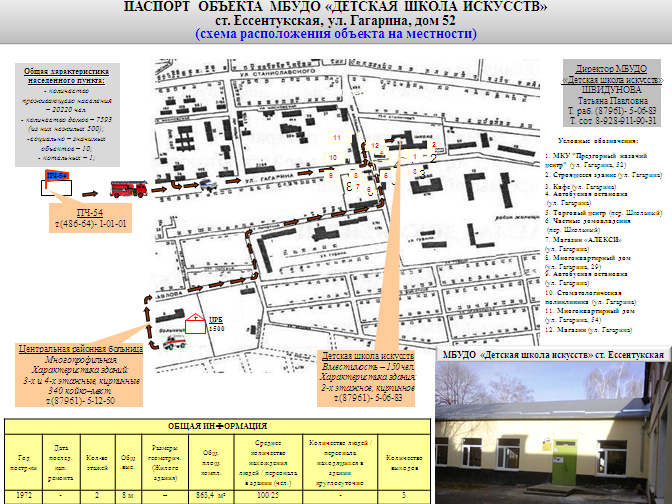 Приложение №2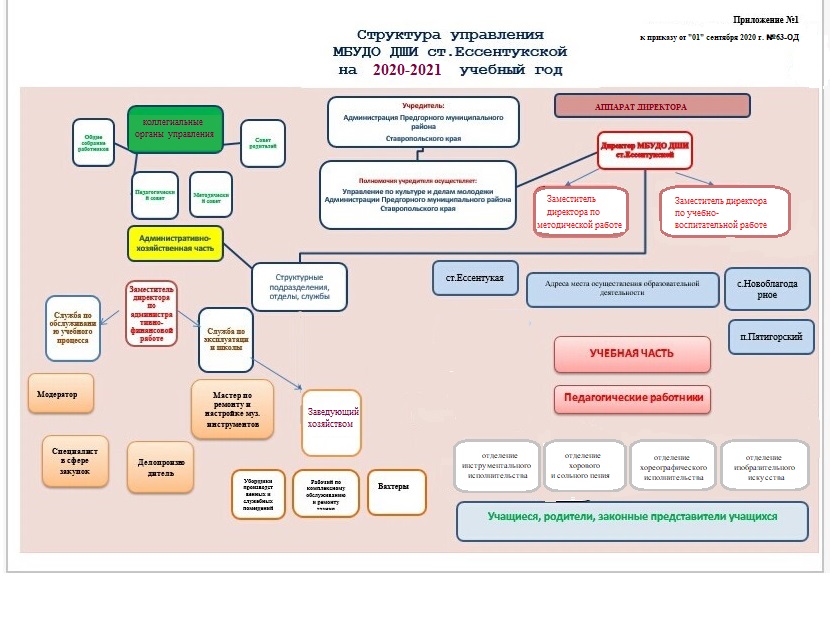 Приложение№3Отчет о проведении анкетированияпо выявлению мнения родителей (законных представителей) учащихся  МБУДО ДШИ Предгорного муниципального округа на предмет удовлетворенности качеством образованияпо итогам 2020-2021 учебного годаДата обследования: 30.08.2021 г.Анкеты обработал: заместитель директора по методической работе Уманцева О.А.Количество детей в МБУДО ДШИ  в день исследования: 505Количество заполненных анкет: 275По результатам опроса получены следующие данные:1. По процедуре зачисления в 1й класс (75 анкет)2.На предмет удовлетворенности качеством оказываемой образовательной услуги(200 анкет)В анкетировании приняло участие 55 % родителей и учащихся, которые посещают МБУДО ДШИ Предгорного муниципального округа. В результате анкетирования родителей выявлены различные позиции опрошенных о взаимодействии МБУДО ДШИ  с родителями учащихся  разных возрастных категорий.  55 %  родителей под качеством образования понимают – гармоничное развитие личности учащегося. Родителей удовлетворяет уровень комфортности помещения, в котором предоставляется муниципальная услуга.Родители учащихся  всех возрастных групп отметили, что преподаватели предоставляют информацию об учреждении  посредством информационно-коммуникативных технологий. По мнению основной массы родителей преподаватели   в достаточной степени предоставляют консультационную и иную помощь  в вопросах  музыкального воспитания учащихся, режиме работы учреждения, что дает возможность родителям грамотно строить отношения с учащимися  и преподавателями.Большинство родителей  ДШИ считают, состояние  материально-технической базы удовлетворительным.  ДШИ достаточно обеспечена  музыкальными инструментами, методическими пособиями, позволяющим удовлетворить интересы учащихся. Сотрудники МБУДО ДШИ Предгорного муниципального округа создали комфортные, безопасные и санитарно-гигиенические условия для учащихся, что отметило большинство родителей.96,5% родителей (от принявших участие в анкетировании) отмечают профессионализм педагогов в МБУДО ДШИ Предгорного муниципального округа, умение строить взаимоотношения с учащимися (99%) и родителями (97%).          Большинство родителей считают, что воспитательно-образовательный процесс в МБУДО ДШИ Предгорного муниципального округа организован на высоком уровне. В ДШИ  созданы все условия для развития  музыкальных способностей учащихся. Анализ анкетирования родителей показывает, что большая часть удовлетворены качеством образовательных услуг в системе дополнительного  музыкального  образования и отмечают достаточно высокий рейтинг МБУДО ДШИ Предгорного муниципального округа, что показывает  97 % голосов родителей.Заместитель директора по методической работе                                              Уманцева О.А.Директор МБУДО «Детская школа искусств»                                          Швидунова Т.П.Предгорного муниципального округаСОГЛАСОВАНО:                                                                     с Советом родителейМБУДО ДШИ Предгорного округа                                                            Протокол №1 от «30» августа 2021 годаПредседатель Совета родителей                                                ________________Джурджевич Е.С.УТВЕРЖДЕНО:Приказом директораМБУДО ДШИ Предгорного округаОт «30» августа 2021г.№ 78-ОД_____________Т.П.ШвидуноваОДОБРЕН:Педагогическим советом  МБУДО ДШИ Предгорного округа                                                            Протокол №1 «30» августа 2021 года На начало учебного года:На конец учебного года:Всего - 458 человек на бюджетной основеиз них:                     Всего – 446 человек на бюджетной основе из них:Фортепиано –69Фортепиано –67Скрипка- 21Скрипка- 22Аккордеон, гитара, баян, домра - 45Аккордеон, гитара, баян, домра - 45Флейта, блокфлейта, кларнет, саксофон-35Флейта, блокфлейта, кларнет, саксофон -35Хоровое пение - 36Хоровое пение -37Живопись - 121Живопись – 108Декоративно-прикладное искусство-11Декоративно-прикладное искусство-25Сольное пение-65Сольное пение -62Хореографическое творчество-55Хореографическое творчество-45Первый класс - 98Первый класс - 125Выпускники 2020-2021 учебного года - 77Выпускники 2020-2021 учебного года - 77Отделение дополнительных платных образовательных услуг-26Отделение дополнительных платных образовательных услуг-26ПериодОбщая численность учащихсяв том числе:в том числе:в том числе:в том числе:ПериодОбщая численность учащихсяДетей дошкольного возраста (5 - 7 лет)Детей младшего школьного возраста (8 - 11 лет)Детей среднего школьного возраста (12 - 14 лет)Детей старшего школьного возраста (15 - 17 лет)2020-2021 учебный год4727627610317№ п/пДополнительные программыДополнительные программыДополнительные программы№ п/пнаименование (направленность)образовательной программывид образовательнойпрограммынормативный срок освоения1Предпрофессиональные программы в области музыкального искусства:«Фортепиано»«Народные инструменты»«Струнные инструменты»«Духовые и ударные инструменты»«Хоровое пение»дополнительная8 лет5,8. лет8 лет5,8 лет8 лет2Предпрофессиональные программы в области изобразительного искусства:«Живопись»дополнительная5, 8 лет3Предпрофессиональные программы в области хореографического искусства «Хореографическое творчество» 5,8 лет4Общеразвивающие программы в области музыкального искусства: «Сольное пение», «Музыкальный инструмент(флейта, блокфлейта, кларнет, саксофон)», «Основы музыкального исполнительства (фортепиано, гитара, скрипка, виолончель, аккордеон, домра)»дополнительнаягода№п/пОбразовательные программы отделения дополнительных платных образовательных услугОбразовательные программы отделения дополнительных платных образовательных услугОбразовательные программы отделения дополнительных платных образовательных услугОбразовательные программы отделения дополнительных платных образовательных услуг№п/пспециализацияФормаобученияВозраст поступающихСрок освоения1Дополнительная общеразвивающая программа в области музыкального искусства «Основы музыкального инструмента» (фортепиано, гитара, скрипка, аккордеон, клавишный синтезатор)индивидуальная5-151 год2Дополнительная общеразвивающая программа в области музыкального искусства «Основы сольного пения» (эстрадное пение, академическое пение)индивидуальная5-151 год3Дополнительная общеразвивающая программа в области изобразительного искусства «Изобразительное творчество»«Основы изобразительного творчества»групповая10-155-91 год4Дополнительная общеразвивающая программа в области музыкального искусства «Основы музыкальной грамоты» групповая5-151 год5Дополнительная общеразвивающая программа в области хореографического искусства «Основы хореографического творчества» групповая5-91 год1.Численность /удельный вес численности/ учащихся, успевающих на «4» и «5» по результатам промежуточной аттестации, в общей численности учащихся407 человекНаименование оснащенияКоличество, ед.Мебель:Шкаф25Шкаф-пенал2Стол ученический20Стол офисный25Стол СП3Стул тканевый102Стул фортепианный6Кресло 2Стул кожаный72Банкетки26Мягкая мебель диван (желто-зеленый)1Пуфики5Журнальный стол2Стол-секретер коричневый1Стол-комод темно коричневый1Сейф металлический1Стеллаж офисный20Стеллаж металлический3Табурет34Оргтехника:Принтер4МФУ6Компьютер5Ноутбук5Видеосистема2Радио телефон 1Модем 2Концентратор DLINK 411931Жесткий диск 7F@st2804 v7 rev.3 (оборудование оптоволокна)			Техническое обеспечение учебного процесса:Телевизор4Музыкальный центр8Видеомагнитофон2DVD проигрыватель 2Проигрыватель виниловых дисков 1Колонки акустические 6Активная акустическая система1Доска школьная (музыкальная)4Экран для проектора на штативе 1Видеокамера 1Источник питания 12 вольт 1,5 А БП-1.11Проектор  1Радиосистема с двумя ручными микрофонами 1Вокальная радиосистема 4Радио база (2 микрофона) 1Микрофон7Микшерный пульт 4Прожекторы 5Техническое обеспечение  охраны и безопасности школы:Огнетушитель порошковый ОП 4 31Огнетушитель углекислотный  1Пожарная сигнализация 2Охранная сигнализация2Охранная видеосистема2Установка пожарного мониторинга «Стрелец»1Обеспечение учебного процесса:Куллер 4Раздатчик воды 1Балетный станок стационарный5Балетный станок переносной3Вешалки с крючками мобильные3Мольберт –хлопушка16Натюрмортный столик 6Гипсовые фигуры20Чучела птиц3Сплит -система Kraft KF-IA1Музыкальные инструменты:Пианино15Цифровое фортепиано5Рояль 2Виолончель4Блок флейта1 Флейта 1Электросинтезатор 2Скрипка2Гитара10Аккордеон6Балалайка7Домра5Саксофон1Кларнет1Валдайский колокольчик5Джембе1Набор духовых инструментов:Деревянных духовых (оркестр)1Медных духовых (оркестр)1Оплата коммунальных услуг:свет вода тепло   79,731,8436,6Налог на землю и имущество248,7Услуги по охране учреждения315,0Услуги по техническому обслуживанию пожарной сигнализацииВывоз ТКО89,016,0Услуги связи23,5Проведение медицинского осмотра сотрудников учреждения77,8Обучение по охране труда, ПТМ , оказанию ПМП5,0Публикации в СМИ5,0Участие в конкурсах27,2Переподготовка сотрудников47,0Материальное обеспечение:Огнетушитель1,6Бланки свидетельств4,1Канцтовары44,9Дезтовары13,3Вода питьевая бутилированная11,0Стаканы одноразовые9,5Хозтовары22,5Картриджи и заправочные материалы17,8Прочие затраты 123,2ВСЕГО:1650,2Услуги связи и интернет 3,9Оплата коммунальных услуг:свет вода тепло  вывоз ТКО 152,337,6394,910,4Дезобработка11,4Заправка картриджей и расходные материалы17,0Ремонт офисной техники8,0Охрана 12,5Материальное обеспечение:Основные средства (мебель, строительный инструмент, жалюзии т.п. )180,1Оборудование по уходу за территорией5,4Канцтовары, бланки свидетельств, учебной документации8,7Оконный  блок ПВХ64,5Рециркуляторы78,0Строй материалы 172,4Вода и сопутствующие товары37,5Сценические костюмы40,2Дезсредства20,4Прочие затраты45,5ВСЕГО:1300,7Оплата коммунальных услуг:свет вода тепло   152,337,6394,92ВСЕГО:584,82    За отчетный период была назначена рабочая группа для изучения нормативно-правовой основы создания инклюзивной среды в МБУДО ДШИ Предгорного округа. Разработано Положение о порядке обучения детей-инвалидов, детей с ограниченными возможностями здоровья в МБУДО ДШИ Предгорного округа.ВсегоВ штатеСовместителейВакансии ОбразованиеОбразованиеКвалификационные категории на 01.07.21 г.Квалификационные категории на 01.07.21 г.Квалификационные категории на 01.07.21 г.Аттестацияв 2020-2021 уч. г.Аттестацияв 2020-2021 уч. г.Аттестацияв 2020-2021 уч. г.Стаж работы (лет)Стаж работы (лет)Стаж работы (лет)Стаж работы (лет)Кол-во мол. спец.Пенс.возрастВсегоВ штатеСовместителейВакансии ВысшееСр-спецВ1б/кВВ11б/к11-55-1010-20Свыше 20Кол-во мол. спец.Пенс.возраст302910151519652107141868ОбразованиеОбразованиеОбразованиеОбразованиеКвалификационная категорияКвалификационная категорияКвалификационная категорияКвалификационная категорияКвалификационная категорияКвалификационная категорияВысшееВысшееСр. специальноеСр. специальноеВысшаяВысшаяПерваяПерваяБез категорииБез категорииКол-во%Кол-во%Кол-во%Кол-во%Кол-во%1550,01550,02163,3620,0516,7№Ф.И.О. преподавателяЗвание, наградаГод присвоения1Арутюнов Роберт ЮрьевичБлагодарственное письмо Думы СК  Почетная грамота управления по культуре и делам молодежиДиплом лауреата  2 степени преподаватель «Региональный конкурс исполнительского мастерства «Маэстро» преподавателей и концертмейстеров  ДШИ и ДМШ» г. Ставрополь2020 202020212Арутюнов Артем АшотовичДиплом лауреата  1 степени преподаватель «Региональный конкурс исполнительского мастерства «Маэстро» преподавателей и концертмейстеров  ДШИ и ДМШ» г. Ставрополь20213Бирюкова Татьяна ИвановнаПочетная грамота управления по культуре, туризму и делам молодежи АПМО СК20214Волошина Ирина ПавловнаДиплом лауреата  3 степени преподаватель «Региональный конкурс исполнительского мастерства «Маэстро» преподавателей и концертмейстеров  ДШИ и ДМШ» г. Ставрополь20215Зайцева Инна АльбертовнаПочетная грамота управления по культуре, туризму и делам молодежи АПМО СК20216Зайцева Ирина ВикторовнаПочетная грамота управления по культуре, туризму и делам молодежи АПМО СК20217Кириенко Яна СергеевнаПочетная грамота управления по культуре и делам молодежи20208Кулешова Надежда ИвановнаПочетная грамота управления по культуре, туризму и делам молодежи АПМО СК20219Кулецкая Татьяна АлександровнаПочетная грамота управления по культуре, туризму и делам молодежи АПМО СК202110Копаева  Елена ГаврошевнаПочетная грамота управления по культуре, туризму и делам молодежи АПМО СК202111Пономарева Ксения СтаниславовнаПочетная грамота управления по культуре, туризму и делам молодежи АПМО СК202112Расторгуева Ирина ВладимировнаПочетная грамота управления по культуре, туризму и делам молодежи АПМО СК202113Салмина Наталья Михайловна1. Почетная грамота Думы СК 202014Саулова Любовь НиколаевнаПочетная грамота управления по культуре, туризму и делам молодежи АПМО СК202115Ускова Марина Юрьевна1. Диплом краевого конкурса «Лучший концертмейстер» 202116Чеботаева Ольга Владимировна1. Диплом лауреата  3 степени преподаватель «Региональный конкурс исполнительского мастерства «Маэстро» преподавателей и концертмейстеров  ДШИ и ДМШ» г. Ставрополь202117Шахбанова Разият Абильевна1. Почетная грамота МК СК202018Шорохова Лариса Григорьевна1.	Почетная грамота управления по культуре и делам молодежи202019Швидунова Татьяна ПавловнаДиплом лауреата  2 степени преподаватель «Региональный конкурс исполнительского мастерства «Маэстро» преподавателей и концертмейстеров  ДШИ и ДМШ» г. СтавропольДиплом краевого конкурса «Лучший концертмейстер»2021202120Швидунова Светлана ПавловнаПочетная грамота Главы АПМО СКДиплом краевого конкурса «Лучший концертмейстер»20212021№п/пФ.И.О20201Бодачевская Мария Алексеевна15.06.2020 YII открытая районная методическая конференция "Искусство во имя экологии"  Сертификат    2Волошина Ирина ПавловнаГБУ ДПО СК ЦДО г. Ставрополь  Повышение квалификациипо программе "Вокальное исполнительство: теория, методика, практика" 05.06.2021 г. Удостоверение  32 часа3Дегтярева Елена Петровна2021 год     Муниципальная открытая методическая конференция "Дистанционное обучение в ДШИ" работников учреждений дополнительного образования в сфере культуры ПМО СК  Сертификат             4Епишина Оксана Сергеевна2021 год Муниципальная открытая методическая конференция "Дистанционное обучение в ДШИ" работников учреждений дополнительного образования в сфере культуры ПМО СК  Сертификат                               5Зайцева Инна АльбертовнаИнститут повышения квалификации и профессиональной подготовки г.Ростов-на-Дону 25.02.2020 по 30.11.2020 переподготовка по программе "Педагогика дополнительного образования детей и взрослых: деятельность преподавателя изобразительного и декоративно-прикладного искусств" в объеие 600 часов Диплом 612411467147                                                                               2021 год     Муниципальная открытая методическая конференция "Дистанционное обучение в ДШИ" работников учреждений дополнительного образования в сфере культуры ПМО СК  Сертификат          6Красникова Татьяна Викторовна2021 год                                                                                           Сертификат XIV международного юношеского конкурса пианистов им. В.И.Сафонова г. Пятигорск                        7Клочкова Татьяна СергеевнаИнститут повышения квалификации и профессиональной подготовки г.Ростов-на-Дону 25.02.2020 по 30.11.2020 переподготовка по программе "Педагогика дополнительного образования детей и взрослых: деятельность преподавателя изобразительного и декоративно-прикладного искусств" в объеме 600 часов Диплом 6124114671468Ковалева Светлана Владимировна2021 год     Муниципальная открытая методическая конференция "Дистанционное обучение в ДШИ" работников учреждений дополнительного образования в сфере культуры ПМО СК  Сертификат9Ускова Марина Юрьевна    2021 год                                                                                                   ГБУ ДПО ЦДО г.Ставрополь Курсы повышения    "Совершенствование профессионального мастерства концертмейстера" удостоверение                   10Чеботаева Ольга Владимировна2021 год                                                                                           Сертификат муниципальной открытой методической конференции "Дистанционное обучение в ДШИ" работников учреждений дополнительного образования в сфере культуры ПМО СК11Яцур Марина Юрьевна29.06.2020      НЦ РАО ФГБОУ ВО "Ярославский государственный педагогический университет им. К.Д.Ушинского" конкурс профессионального мастерства "АРКТУР"  в контексте развития системы дополнительного образования детей  вебинар Сертификат                              12Швидунова Татьяна Павловна2020 год                                                                                     курс повышения квалификации  ДПОП "Создание инклюзивной и интегративной среды в образовательных организациях и учреждениях культуры" ЦНО ПК ТУК СК Саратовская государственная консерватория им. Л.В.Собинова  36 часов Удостоверение                                               2021 год                                                                                    удостоверение о повышении квалификации   в ООО "Центр профессионального менеджмента "Академия бизнеса" по дополнительной профессиональной программе повышения квалификации "Обучение должностных лиц и специалистов ГО и РСЧС организаций по ГО и защите от ЧС" 36 часов.ГБУ ДПО ЦДО г.Ставрополь Курсы повышения    "Совершенствование профессионального мастерства концертмейстера" удостоверение                                                      ГБУ ДПО ЦДО г.Ставрополь   V краевая  научно-методическая конференция "Профессиональные аспекты деятельности концертмейстеров в музыкально-образовательной сфере" сертификат                            13Швидунова Светлана Павловна2020 год                                                                                                  ОГОАУДПО "Томский областной инновационный учебно-методический центр культуры и искусства"  I Всероссийская (заочная) научно-методическая конференция "Профессиональные аспекты деятельности концертмейстеров в музыкально-образовательной сфере" Сертификат публикация статьи в сборнике докладов по итогам конференции                                                                              курс повышения квалификации  ДПОП "Создание инклюзивной и интегративной среды в образовательных организациях и учреждениях культуры" ЦНО ПК ТУК СК Саратовская государственная консерватория им. Л.В.Собинова  36 часов Удостоверение                                       ЛЕО-ПУЛЬТ  онайн-вебинар  "Сайт учреждения культуры. Требования и рекомендации к информационным ресурсам."                            Сертификат                                                                                             2021 год                                                                                              ГБУ ДПО ЦДО г.Ставрополь Курсы повышения    "Совершенствование профессионального мастерства концертмейстера" удостоверение      14Саулова Любовь Николаевна2021 год                                                                                          Сертификат  муниципальной открытой методической конференции " Дистанционное обучение в ДШИ" работников учреждений дополнительного образования в сфере культуры15Куприна Светлана Юрьевна2020 год                                                                                                       YII открытая районная методическая конференция "Искусство во имя экологии"  Сертификат                                      ОГОАУДПО "Томский областной инновационный учебно-методический центр культуры и искусства"  I Всероссийская (заочная) научно-методическая конференция "Профессиональные аспекты деятельности концертмейстеров в музыкально-образовательной сфере" Сертификат публикация статьи в сборнике докладов по итогам конференцииЧисленность учащихся, окончивших школу в 2021г. (на бюджетной основе)Численность учащихся, окончивших школу в 2021г. (на бюджетной основе)51 человек1.1Средний балл итоговой аттестации по специальности «Фортепиано»4,89 балла1.2Средний балл итоговой аттестации   по специальности «Струнные инструменты»4,5 балла1.3Средний балл итоговой аттестации   по специальности «Народные инструменты»4,66 балла1.4Средний балл итоговой аттестации   по специальности «Духовые инструменты»4,71 балл1.5Средний балл итоговой аттестации   по специальности «Сольное пение»4,72 балла1.6Средний балл итоговой аттестации   по специальности «Живопись»4,85 балла1.7Численность / удельный вес численности выпускников, получивших свидетельства об окончании школы с отличием, в общей численности выпускников38 человек,74,5 %Численность учащихся, окончивших школу в 2020г. (на платной основе)Численность учащихся, окончивших школу в 2020г. (на платной основе)26 человек2.1Средний балл итоговой аттестации по программе «Основы музыкального инструменты (Фортепиано)»5 баллов2.2Средний балл итоговой аттестации   по программе «Основы сольного пения»5 баллов2.3Средний балл итоговой аттестации   по программе «Основы музыкального инструменты (Гитара)»4,8 баллов2.4Средний балл итоговой аттестации   по программе «Основы музыкального инструменты (Скрипка)»5 баллов2.5Средний балл итоговой аттестации   по программе «Изобразительное творчество»5 баллов2.6Средний балл итоговой аттестации по программе «Основы хореографического искусства»5 баллов2.7Средний балл итоговой аттестации по программе «Основы музыкальной грамоты»5 баллов2.8Численность / удельный вес численности выпускников, получивших свидетельства об окончании школы с отличием, в общей численности выпускников24 человека,92,3 %КонкурсыКоличество  конкурсовКоличество лауреатов, дипломантовКоличество лауреатов, дипломантовКоличество лауреатов, дипломантовКоличество лауреатов, дипломантовКоличество лауреатов, дипломантовКоличество лауреатов, дипломантовКонкурсыКоличество  конкурсовКол-воучастниковКол-воучастниковЛауреатыЛауреатыДипломантыДипломантыКонкурсыКоличество  конкурсовчел.%Чел.%Чел.%Международные97215,7286,1286,1Федеральные, Всероссийские, республиканские164710,2408,730,6Краевые, межрегиональные85111,171,53102,1Зональные919242,04710,2173,7Районные, городские514431,5429,1296,3Школьные29019,69019,6-Итого:49596130,425455,58719,0№Статус, название конкурса конкурсаДата Место проведенияЛауреаты1Общешкольный фестиваль «Осенние бирюльки» в рамках 51-го краевого фестиваля «Музыкальная осень Ставрополья»  05.10.20  МБУДО ДШИ ст.ЕссентукскойАкопова София-  за участие (преп. Епишина О.С.)Кузнецова Виолетта- за участие (преп. Епишина О.С.)Мишугова Алиса- за участие  (преп. Епишина О.С.)   Танов Михаил- Диплом Победителя(преп. Епишина О.С., конц. Швидунова Т.П.)Варченко Елизавета- за участие (преп. Епишина О.С.)        Делибалтов Николай-  за участие (преп. Епишина О.С., конц. Швидунова Т.П.)Донцова Дарья – за участие (преп. Епишина О.С., конц. Швидунова С.П.)Зеленова Маруся-  за участие (преп.Чеботаева О.В., конц.Швидунова Т.П.)Зосимова Ева- Диплом Победителя (преп.Чеботаева О.В.)Семененко Наталья-  за участие (преп.Чеботаева О.В.)     Пьянова Алиса- Диплом Победителя (преп.Чеботаева О.В.)Анс.детского и народного танца «Лукоморье»-  Диплом Победителя  (руковод..Дегтярева Е.П., конц.Пономарева К.С.)Николаева Яна-  Диплом Победителя (преп.Швидунова Т.П.)Фирсова Наталия- Диплом Победителя (преп.Швидунова Т.П.)Арджанова Аделина- за участие (преп.Ускова М.Ю.)Асланиди Елена- за участие (преп.Ускова М.Ю.)Зароглян Милана-  за участие (преп.Ускова М.Ю.)     Хворенкова София-  Диплом Победителя (преп. Федина Е.С., конц.Швидунова С.П.)Васильев Алексей-  за участие  (преп. Федина Е.С.,конц. Швидунова С.П.) Коровкин Родион- Диплом Победителя(преп. Салмина Н.М.)Морозова Софья-  Диплом Победителя (преп. Салмина Н.М.)Григориадис Константин-  за участие  (преп. Салмина Н.М.) Холин Владислав-  за участие (преп. Салмина Н.М.)Васильев Павел-  за участие (преп. Кириенко Я.С., конц. Швидунова С.П.)Клочкова София- за участие (преп. Кириенко Я.С., конц.Швидунова Т.П.) Черевашенко Мирон- за участие (преп. Кириенко Я.С., конц.Швидунова Т.П.)    Шепель Лев-  Диплом Победителя (преп. Кириенко Я.С, конц. Швидунова Т.П..)Афанасов Александр- за участие  (преп. Кириенко Я.С., конц. Швидунова Т.П.)Еременко Ольга, Еременко Софья-  за участие (преп. Кириенко Я.С., конц. Швидунова Т.П.)Суриков Лев- Диплом Победителя  (преп. Кириенко Я.С., конц. Швидунова Т.П.)  Епишина Мария- за участие (преп. Кириенко Я.С., конц. Швидунова Т.П.)Кравцова Мария- за участие  (преп. Кириенко Я.С., кону. Швидунова С.П.) Хоровой коллектив «Акварель»- Диплом Победителя (руковод. Бодачевская М.А., конц. Ускова М.Ю.)38 чел.2Всероссийский конкурс изобразительно-художественного творчества «Взмах кисти осени»17.10.20Столбовская Виктория – Диплом 1 место (преп. Зайцева И.А.)Белышева Ева- Диплом 2 местоГоворухина Пелагея- Диплом 2 место Говорухина Феврония- Диплом 3 место4 чел.3 Районный фестиваль патриотической песни и художественного слова, посвященный 100-летию  со дня  образования Ставропольской краевой организации Всесоюзного Ленинского Коммунистического Союза Молодежи «Нас водила молодость» учащихся ДШИ и ДМШ Предгорного района Ставропольского края 29.10.20 МБУДО ДШИ ст.ЕссентукскойДегтярева Милослава-  III место    (преп. Чеботаева О.В.)Мурадов Давид- I место     (преп. Чеботаева О.В.) Делибалтов Николай -   III место      (преп.Епишина О.С., конц Швидунова Т.П.)Танов Михаил-  II  место      (преп.Епишина О.С., конц Швидунова Т.П.)анс. «Виолини»- III место            (преп.Шорохова Л.Г.. конц. Швидунова Т.П.) 10 чел.     4Международный конкурс рисунка «Осенняя палитра»	  29.10.20г. МоскваКатанова Елизавета - диплом участника (преп.Недогреева М.В.)Унашхотлева Мария- диплом участника    (преп.Недогреева М.В.)Соколова Любовь- диплом участника         (преп.Ковалева С.В.)Бархаева Каролина- диплом участника    (преп.Кулецкая Т.А.)Васильева София- диплом участника       (преп. Ковалева С.В.)Власенко Арсения- диплом участника (преп.Курьянова А.А.)Зеленова Маруся- диплом участника     (преп.Кулецкая Т.А.)Игнатова Ксения-   диплом участника    (преп.Курьянова А.А.)Каргальская Ульяна-  диплом участника  (преп.Кулецкая Т.А.) Чижова Матрона-  диплом участника   (преп.Клочкова  Т.С.) Белышева Ева- диплом участника (преп.Зайцева И.А.)Бабаджанян Кристина- диплом участника (преп.Зайцева И.А.)Говорухина Пелагея- диплом участника (преп.Зайцева И.А.)Говорухина Феврония- диплом участника (преп.Зайцева И.А.)Григорян Моника- диплом участника (преп.Зайцева И.А.)Ивашкеевич Ксения- диплом участника (преп.Зайцева И.А.)Калпакова Ксения- диплом участника (преп.Зайцева И.А.)Котова Ксения- диплом участника (преп.Зайцева И.А.)Кузнецова Любовь- диплом участника (преп.Зайцева И.А.)Курдюмов Сергей- диплом участника (преп.Зайцева И.А.)Лукошкина Арина- диплом участника (преп.Зайцева И.А.)Селина Злата- диплом участника (преп.Зайцева И.А.)Столбовская Вика- диплом участника (преп.Зайцева И.А.)Токарева Елизавета- диплом участника (преп.Зайцева И.А.)  24  чел.5 Дистанционный межрайонный фестиваль-конкурс национальных культур «Радуга», посвященный Дню народного единства 04.11.20Петровский городской округ Ставропольского края  Оркестр народных инструментов «Чеботуха»- Диплом участника (рук.Титова И.Э.)Анс.детского и народного танца «Лукоморье»- Диплом участника  (рук.Дегтярева Е.П.)Танова Анастасия и анс.дет. и нар.т. «Лукоморье» -  Диплом участника  (преп. Чеботаева О.В., Дегтярева Е.П.)Хоровой коллектив «Созвучие»- Диплом участника   (рук. Епишина О.С., конц. Арутюнов Р.Ю.)12+22+11+14=59 чел.6Всероссийский творческий конкурс «Природа родного края»19.11.20образовательный портал НИКАВасильева София- Диплом Победителя (преп.Ковалева С.В.)Унашхотлева Мария- Диплом Победителя (преп.Недогреева М.В.)Соколова Любовь- Диплом Призера (преп.Ковалева С.В.)3 чел.7XXII Международный фестиваль детско-молодежного творчества и педагогических инноваций по художественному творчеству «Кубок России»16-29.11.20г.МоскваЗеленова Маруся- Диплом участника (преп.Кулецкая Т.А.)1 чел.7 XII Краевой музыкальный фестиваль учащихся ДМШ и ДШИ «Русская зима» 19.12.20 СКМК им.В.И.Сафоноваг.Минеральные воды Ансамбль детского и народного танца «Лукоморье»-  Грамота   (рук.Дегтярева Е.П., конц. Копаева Е.Г.)22 чел.8Всероссийский фестиваль-конкурс «Новые имена-2020» имени заслуженного работника культуры РФ Ю.С.Левченко01.12.20Семененко Наталья- Лауреат I степени (преп. Чеботаева О.В.)Танова Анастасия- Лауреат I степени (преп.Чеботаева О.В.)Танов Михаил- Лауреат I cтепени ( преп. Епишина О.С..конц. Швидунова Т.П.)Мурадов Давид- Лауреат I степени (преп.Чеботаева О.В.)4 чел.9Зональный этап зоны КМВ краевой конкурсной выставки детского изобразительного творчества «Ставрополье глазами юных художников» учащихся  школ  дополнительного образования в сфере культуры Ставропольского края     01.12.20  г.ПятигорскМБУДО ДХШСорокина София- Диплом I  место    (преп. Кулецкая Т.А.)Выприцкий Савелий- Диплом I  место      (преп. Кулецкая Т.А.)Унашхотлева Мария- Диплом I  место  (преп.Недогреева М.В.)Филякина Арина- Грамота  за участие  (преп.Недогреева М.В.)Бондарева Мария-Грамота за участие (преп. Курьянова А.А.)Васильева София- Грамота за участие (преп.Ковалева С.В.)Нелиповская Алина- Грамота  за участие (преп.Ковалева С.В.)Каглик Екатерина- Грамота  за участие  (преп. Клочкова Т.С.)Назаров Тимур-Грамота  за участие (преп. Клочкова Т.С.)Зинченко Кира-  Грамота за участие (преп. Клочкова Т.С.) 10 чел.         10 Всероссийский творческий конкурс «Экология и мы» 25.12.20Образовательный портал НИКА  Федотова Варвара- Диплом победителя (преп.Курьянова А.А.)Васильева София- Диплом победителя (преп. Ковалева С.В.)Сорокина милана- Диплом победителя ( преп. Курьянова А.А.)3 чел.11 Всероссийский творческий конкурс Новогодние фантазии  25.12.20Образовательный портал НИКАФилянкина Арина- Диплом победителя (преп. Недогреева М.В.)Унашхотлева Мария- Диплом победителя (преп. Недогреева М.В.)Катанова Елизавета- Диплом победителя (преп. Недогреева М.В.)3 чел.12 XII  Всероссийский конкурс для детей и молодёжи  «Достижения юных» 25.12.20 Ульянова Василиса- Диплом победителя I  место (преп.Зайцева И.А.)Ульянова Зоя- Диплом победителя II  место (преп.Зайцева И.А.) Токарева Елизавета- Диплом победителя II  место (преп.Зайцева И.А.)3 чел.14 Заочный этап III Детско-юношеского искусствоведческого конкурса «Память земных вёрст», посвященный творчеству заслуженного художника РФ П.М.Гречишкина  15.01.21   ГБУК СК «Ставропольский гос-й историко-культурный и природно-ландшафтный музей-заповедник им.Г.Н.Прозрителева и Г.К. Праве» Шестернина Ангелина- Дипломант III степени  (преп. Недогреева М.В.)1 чел.15Региональнывй этап Всероссийского конкурса социальной рекламы антинаркотической направленности и пропаганды здорового образа жизни «Спасём жизнь вместе» в 2021году  15.01.21г.СтавропольУправление по контролю за оборотом наркотиков ГУ МВД России по Ставропольскому краюУсова Полина-Ковалёва Александра-2 чел.16Международный фестиваль-конкурс искусств «Возрождение» декабрь 2020 г.Санкт-Петербург Хоровой коллектив «Акварель»- Лауреаты III степени(рук.Бодачевская М.А., конц.Ускова М.Ю.)Зинченко Кира- Лауреат II степени (преп. Епишина О.С., конц. Куприна С.Ю.)Донцова Дарья- Лауреат II степени (преп.Епишина О.С.)Кузнецова Виолетта- Лауреат II степени (преп.Епишина О.С.)Танов Михаил- Лауреат II степени  (преп. Епишина О.С., конц. Швидунова Т.П.)16 чел.17 Краевой конкурс профессионального мастерства «Лучший концертмейстер»04.02.21 г.Ставрополь ЦДО Швидунова С.П.- Диплом участника (иллюстратор Васильев Алексей, рук. Федина Е.С.)Швидунова Т.П.-  Диплом участника (иллюстратор Суриков Лев, преп. Кириенко Я.С)Ускова М.Ю.-  Диплом участника (иллюстратор Зинченко Кира, преп. Епишина О.С.)Куприна С.Ю.- Грамота участника  ( иллюстратор Колединова Виталина, преп. Епишина О.С.)4 чел.18Районный фестиваль детского народного творчества «Коляда», учащихся ДШИ Предгорного района Ставропольского края 15.01.21-30.01.21 МБУДО ДШИ Предгорного округа Номинация изобразительное искусство и декоративно-прикладное искусство: Выприцкий Савелий- Победитель в номинации «Лучшее воплощение рождественского образа» (преп. Шульгина Алена- Победитель в номинации «Лучшее воплощение рождественского образа» (преп. Асланов Николай- Диплом за участие  (преп.Сенюкова Екатерина- Диплом за участие  (преп.Катанова Елизавета- Победитель в номинации «Лучшее воплощение рождественского образа» (преп. Васильева София- Победитель в номинации «Лучшее воплощение рождественского образа» (преп. Шестернина Ангелина- Диплом за участие  (преп.Черникова Яна- Диплом за участие  (преп.Волошина Дарья- Диплом за участие  (преп.Мойсиева Мария- Победитель в номинации «Лучшее воплощение рождественского образа» (препГурьева Полина-Диплом за участие (преп.Елисеева София- Диплом за участие (преп.Сорокина Милана- Диплом за участие (преп.Ковалева Елизавета- Диплом за участие (преп. Номинация хореографическое творчество:Ансамбль детского танца «Капельки»- Особый Новогодний Приз жюриАнсамбль детского и народного танца «Лукоморье»- Лучшее воплощение  рождественского образа» Ансамбль детского и народного танца «Лукоморье»- Лучшее воплощение  народных традиций» Ансамбль детского и народного танца «Лукоморье»- «Самая оригинальная работа»Номинация сольное и хоровое народное пение:Дуэт Олейников Артем и Цугулян Армен- Победитель в номинации «Лучшее воплощение рождественского образа» (преп Пьянова Алиса- Победитель в номинации «Лучшее воплощение рождественского образа» (препЛеонова Анастасия-Приз жюриКузнецова Виолетта- Приз жюриБедикер Тинетта- Приз жюриКоваленко Доминика- Приз жюриХоровой коллектив «Акварель»- Приз жюриВокальный ансамбль «Родничок»- Победитель в номинации «Лучшее воплощение рождественского образа» (препПоклонова Владислава- Победитель в номинации «Лучшее воплощение рождественского образа» (препНурмагомедова Амалия- Особый Новогодний приз жюриТанова Ангастасия- Диплом участникаМурадов Давид- Диплом УчастникаКоваленко Диана- Диплом УчастникаГорукчиду Стефани- Диплом УчастникаНоминация исполнительство на музыкальных инструментах:Мартиросян Ангелина- Победитель в номинации «Лучшее воплощение рождественского образа» (препКрупская Виктория- Победитель в номинации «Лучшее воплощение рождественского образа» (препЛеонова Христина- Победитель в номинации «Лучшее воплощение рождественского образа» (преп Трапезанова Кира- Победитель в номинации «Лучшее воплощение рождественского образа» (препДуэт Еременко Софья и Суриков Лев- Победитель в номинации «Лучшее воплощение рождественского образа» (препСемененко Наталья- Победитель в номинации «Лучшее воплощение рождественского образа» (препТимощенко Максим- Победитель в номинации «Лучшее воплощение рождественского образа» (препДжурджевич Ксения-Диплом участникаЛоскутов Ян-Приз жюриЛегенина Екатерина-Приз жюриВарченко Елизавета-Диплом участникаБорисова Вирсавия- Диплом участникаОстроухов Тимофей- Диплом участникаКолесников Михаил- Диплом участникаИваничев Александр- Диплом участникаДьяков Станислав- Диплом участникаСтаршая возрастная группа:Недогреева М.В.- Победитель в номинации «Лучшее воплощение рождественского образа» . Курьянова А.А.- Победитель в номинации «Лучшее воплощение рождественского образа» Зайцева И.А.- Диплом за участиеКовалева С.В.- Диплом за участиеКлочкова Т.С.- Диплом за участиеДуэт Чеботаева О.В. и Волошина И.П.- Приз жюри «За лучшее воплощение народных традиций»Чеботаева О.В. конц. Швидунова Т.П.- Особый Новогодний приз жюриДуэт Салмина Н.М. и Кулешова Н.И.- Победитель в номинации «Лучшее воплощение рождественского образа»Купроина С.Ю.- Победитель в номинации «Лучшее воплощение рождественского образа»Кириенко Я.С.и конц.Швидунова Т.П.- Диплом участникаШахбанова Р.А.-Диплом участникаШорохова Л.Г. и конц. Швидунова Т.П. – Диплом участникаКрасникова Т.В.- Диплом участника116 чел.19Краевая конкурсная выставка детского изобразительного творчества «Ставрополье глазами юных художников» учащихся детских школ искусств22.01.21г. СтавропольГБПОУ СК «Ставропольское краевое художественное училище»Выприцкий  Савелий- Лауреат III cтепени (преп. Кулецкая Т.А.)Сорокина София-диплом за участие ( преп. Кулецкая Т.А.)Унашхотлева Мария- диплом за участие ( преп. Недогреева М.В.)3 чел.20Муниципальный этап XXVIII краевого фестиваля-конкурса патриотической песни «Солдатский конверт»  27.01.21 МКУ «Молодежный центр» Предгорного муниципального округа Углова Ольга-  Лауреат  I степени  (преп.Чеботаева О.В.)Танова Анастасия- Лауреат II степени  (преп. Чеботаева О.В.)2 чел.20 Зональный этап краевого конкурса «ПОЮЩИЙ МИР» 12.02.21  МБУДО ДШИ г.ЕссентукиДонцова Дарья-        (преп.Епишина О.С.)Зинченко Кира- Лауреат I степени (преп.Епишина О.С., конц.Куприна С.Ю.)Маркосян Ева- Лауреат I степени  (преп.Чеботаева О.В.)Танова Анастасия -    ( Чеботаева О.В.)4 чел.21Открытый региональный фестиваль-конкурс военно-патриотической песни на приз Главы Предгорного муниципального округа «Песня, рожденная в боях», посвященного 32 годовщине вывода советских войск из Демократической республики Афганистан17.02. 21 МБУК «Центр досуга и творчества «Предгорье»  Углова Ольга- Лауреат I степени (преп.Чеботаева О.В.)Танова Анастасия- Лауреат I степени (преп.Чеботаева О.В.)Маркосян Ева- Лауреат II степени (преп.Чеботаева О.В.)Мурадов Давид- Лауреат II степени (преп. Чеботаева О.В.)4 чел.22 IX Международный конкурс для детей и молодежи «Мы можем!»  20.02.21 Центр «Замок талантов» проект Центра гражданского образования «Восхождение» г.Москва Васильев Алексей- Диплом Победителя I  место  (преп.Федина Е.С., конц. Швидунова С.П.)Ансамбль детского и народного танца «Лукоморье»-Диплом Победителя I место (преп. Дегтярева Е.П., конц.Копаева Е.Г.)13 чел.23Всероссийский детский конкурс, посвященный Дню защитника Отечества «Защитник мой. Горжусь тобой!»23.02.21высшая школа делового администрированияАсланов Николай- Диплом I место (преп.Кулецкая Т.А.)Зеленова Маруся- Диплом II место (преп.Кулецкая Т.А.)  Каргальская Ульяна- Диплом III место (преп.Кулецкая Т.А.)Клочкова Софья- Диплом III место (преп.Кулецкая Т.А.)Попова Ангелина- Диплом II место (преп.Кулецкая Т.А.)Токарева Ксенья- Диплом III место (преп.Кулецкая Т.А.)6 чел.24 Конкурс эскизов Логотипа Предгорного муниципального округа Ставропольского края, символизирующего экотуризм и туризм в целом25.02.21Администрация Предгорного округаКурьянова А.А.-Ковалева С.В.- Кулецкая Т.А.-3 чел.25Всероссийский детский конкурс рисунков и творческих работ, посвященном Международному  женскому дню « 8 марта- День Чудес»01.03.21высшая школа делового администрированияАртёменко Анфиса- Диплом III место ( преп. Кулецкая Т.А.)Зеленова Маруся- Диплом I место ( преп.Кулецкая Т.А.)2 чел.26Школьный фестиваль-конкурс детской песни учащихся «Детской школы искусств»  Предгорного округа Ставропольского края «От улыбки станет всем теплей»05.03.21МБУДО  ДШИПредгорного округаМаксименко Ульяна- Лауреат I степени (преп.Кириенко Я.С., Швидунова С.П.)Джурджевич Ксения- Лауреат I степени (преп.Кириенко Я.С., Куприна С.Ю.)Черевашенко Мирон- Лауреат I степени (преп. Кириенко Я.С..Швидунова Т.П..)Бедикер Тинетта- Лауреат I степени   (преп.Епишина О.С.  Волошина И.П.)Коваленко Диана- Лауреат III степени (преп.Епишина О.С. Куприна С.Ю.)Епишина Мария- Лауреат II степени (преп. Епишина О.С.   Волошина И.П.)Кузнецова Виолетта-  Лауреат II степени   (преп.Епишина О.С.)Мишугова Алиса- Лауреат III степени     (преп.Епишина О.С.)Домойцева Стефания- Лауреат III степени  (преп.Салмина Н.М.)Каргальская Ульяна- Лауреат II степени  (преп.Кириенко Я.С.   Швидунова Т.П.)Хоровой коллектив «Акварель»- Лауреат II степени  (рук. Волошина И.П. и Бодачевская М.А. конц.Ускова М.Ю.)Зосимова Ева- Лауреат III степени  (преп.Чеботаева О.В.)Симоненко Марина- Лауреат II степени  (преп.Чеботаева О.В.)Золочевская Юлия- Лауреат III степени  (преп. Чеботаева О.В.)Джурджевич Ксения- Лауреат III степени (преп.Чеботаева О.В.)Соколова Ульяна- Лауреат II степени   (преп.Чеботаева О.В.)Семененко Наталья- Лауреат I степени  (преп.Чеботаева О.В.)Олейников Артём-  Лауреат II степени  (преп.Яцур М.Ю.)Канистратенко Ника Лауреат II степени (преп. Яцур М.Ю.)Чахиров Георгий-  Лауреат II степени  (преп Ускова М.Ю.)Власов Руслан-за участие (преп Ускова М.Ю.)Асланиди Елена- Лауреат III степени  (преп. Ускова М.Ю.)Арджанова Аделина- Лауреат II степени (преп Ускова М.Ю.)Долгов Ярослав-  за участие  (преп. Ускова М.Ю.)Кириллова Анастасия- за участие (преп. Ускова М.Ю.)Костылина Анжелика- за участие  (преп.Красникова Т.В.)Поклонова Владислава- Лауреат III степени  (преп.Яцур М.Ю.)Коваленко Доминика- Лауреат III степени (преп.Епишина О.С.)Шанько Роман- Лауреат III степени  (преп.Шахбанова Р.А.)Назарова Камилла-Лауреат III степени (преп.Ускова М.Ю.)Холин Владислав- Лауреат II степени  (преп.Салмина Н.М.)Колединова Виталина- Лауреат II степени (преп.Епишина О.С., конц.Куприна С.Ю.)Иваничев Александр- Лауреат II степени (преп.Салмина Н.М.)  34 чел.+ 18= 52 чел.27Краевой конкурс вокального искусства «Поющий мир» . учащихся школ дополнительного образования в сфере культуры Ставропольского края01.03.21ГБУ ДПОСК «Центр профессиональной переподготовки и пеовышения квалификации работников культуры»онлайнМаркосян Ева-  Лауреат II степени (преп. Чеботаева О.В.)Зинченко Кира-Лауреат I степени  (преп. Епишина О.С., конц. Куприна С.Ю.)2 чел.28I  Региональный смотр-фестиваль учащихся отделений  струнных инструментов ДМШ и ДШИ12.03.21ГБПОУ СК им.СафоноваВасильева Анастасия- Лауреат III степени (преп.Федина Е.С., конц. Швидунова С.П.)ансамбль «Виолини»- Грамота (рук.Шорохова Л.Г., конц. Куприна С.Ю., Швидунова С.П.)камерный оркестр «Каприччио»- (рук.Федина Е.С., конц. Швидунова С.П.)22 чел.29XII Международный конкурс талантов «Пятигорск зажигает звёзды-2021»15.03.21Некоммерческая Ставропольская краевая региональная творческая общественная организация «Слово искусство музыка» г.ПятигорскКанистратенко Ника-Лауреат I   степени(онлайн)Цугулян Лияна- Лауреат II степени (очно)Исакова Екатерина- Лауреат III   степени(очно)Поклонова Владислава- Лауреат I степени(очно)Волошенюк Анастасия-Лауреат I степени (онлайн)5 чел.30Кубок России по художественному творчеству20.03.21г.МоскавазаочноЗеленова Маруся-Диплом участника (преп.Кулецкая т.А.)1 чел.31Муниципальный этап IX краевого фестиваль-конкурса творчества учащейся молодёжи «Школьная Весна Ставрополья-2021»31.03.21Предгорный округМаркосян Ева- Лауреат I степени (преп.Чеботаева О.В.)Васильев Алексей- Гран-при (преп.Федина Е.С.. конц.Швидунова С.П.)Анс.дет.и нар.т. «Лукоморье»- Гран-при (преп.Дегтярева Е.П.)Зинченко Кира- Грамота за участие  (преп. Епишина О.С.)Делибалтов Николай-грамота за участие  (преп.Епишина О.С.)Донцова Дарья- Грамота за участие   (преп.Епишина О.С.)13 чел.32III Детско-юношеский искусствоведческий конкурс «Память земных вёрст», посвящённый творчеству Заслуженного художника России П.М.Гречишкина31.03.21 г.СтавропольШестернина Ангелина- Диплом II степени (преп. Недогреева М.В.)1 чел.33Краевая олимпиада по музыкально-теоретическим дисциплинам учащихся детских школ искусств Ставропольского края01.04.21ГБУ ДПО СК ЦДОК г.СтавропольДьяков Станислав-  Лауреат I степени  (преп.Руденко Н.Н.)Кравцова Алёна- Лауреат II степени   (преп. Линева И.В.)Васильева Анастасия-Лауреат III степени (преп.Бирюкова Т.И.)Васильев Алексей- Лауреат II степени  (преп.Бирюкова Т.И.)4 чел.34Всероссийский конкурс детско-юношеского творчества по пожарной безопасности «Неопалимая купина»01.04.21Гурьева Полина-      (преп.Курьянова А.А.)Усова Полина-        (преп. Курьянова А.А.)2 чел.35Международный фестиваль-конкурс  онлайн «Отражение»12.04.21Соколова Любовь- Лауреат I степени   (преп.Ковалева С.В.)Гусельщикова Мария-  Дипломант I cтепени     (преп. Курьянова А.А.)Жукова Святослава-Лауреат III степенид    (преп. Курьянова А.А.)Селина Злата- (преп.Зайцева И.А.)Бабаджанян Кристина - Дипломант III cтепени  (преп. Зайцева И.А.)Олейников Артём-    (преп. Зайцева И.А.)6 чел.36Всероссийский творческий конкурс «Защитник Родины моей»12.04.21Образовательный портал НИКААнтонов Тимофей- Диплом призера (преп.Кулецкая Т.А.)Асланов Николай- сертификат участника 2 чел.36Всероссийский конкурс художественных работ «Мои Соловки»2020-21 годов15.04.21Соловецкий музей-заповедник и ДХШ №1 Архангельской областиКаглик Екатерина- Диплом финалиста  (пренп.Клочкова Т.С.)Келасова Анастасия-Диплом финалиста  (пренп.Клочкова Т.С.)Клочкова София-Лауреат I степени (преп.Клочкова Т.С.)Чижова Матрона- Лауреат II степени (преп.Клочкова Т.С.)Клочкова Василиса- Диплом финалиста  (пренп.Клочкова Т.С.)5 чел.37Всероссийский детский конкурс декоративно-прикладного творчества «Путь к звёздам»19.04.21Высшая школа делового администрированияАсланов Николай-Диплом 1 место (преп.Кулецкая Т.А.)Гасевич Егор- Диплом 1 место (преп.Кулецкая Т.А.)Головко Полина- Диплом 1 место (преп.Кулецкая Т.А.)Попова Ангелина- Диплом 1 место (преп.Кулецкая Т.А.)Токарева Ксения- Диплом 1 место (преп.Кулецкая Т.А.)5 чел.38 Всероссийский творческий конкурс «В мире литературных героев»19.04.21Образовательный портал НИКА Гурьева Полина- Призер (преп.Курьянова А.А.)1 чел.39Международный конкурс стихов и творческих работ «Через тернии – к звездам», посвященный 60-летию первого полёта человека в космос. 19.04.21Вершина МастеровЕлисеева София- Диплом 1  место (преп.Курьянова А.А.)Ковалёва Елизавета- Диплом 2  место (преп.Курьянова А.А.)2 чел.40 Международный детский творческий конкурс «Огонь-друг, огнь-враг», посвященный дню пожарной дню пожарной безопасности19.04.21Вершина Мастеров Усова Полина- Диплом 2  место (преп.Курьянова А.А.)Гурьева Полина- Диплом 2  место (преп.Курьянова А.А.)2 чел.41 Краевая творческая поверка патриотической авторской песни «Поём и пишем о войне» 20.04.21 ГБУК «СКДНТ»г.Ставрополь Чеботаева О.В.-ДипломДегтярева Е.П.-Диплом2 чел.42 Открытый конкурс фортепианного исполнительства «Весеннее концертино» среди обучающихся детских школ искусств и детских музыкальных школ24.04.21ГБПОУ СК СКМК им. В.И.Сафонова г.Мин.Воды Маленькая Дарья- Лауреат II степени  (преп.Шахбанова Р.А.)1 чел.43 Международный грантовый конкурс искусств «Весенний триумф»21.04.21г.МоскваНаучно-проектный центр «Развитие талантов»Резник Ульяна- Лауреат II степени (преп.Кулецкая Т.А.)Клочкова Софья- Лауреат II степени (преп.Кулецкая Т.А.)Байрамова Хадижа- Лауреат I степени (преп.Кулецкая Т.А.)3 чел.44  Всероссийский творческий конкурс «Космическая одиссея»  25.04.21Образовательный портал «НИКА»   Попов Михаил- Диплом призера (преп.Курьянова А.А.)1 чел.45Региональный конкурс исполнительского мастерства учащихся «Детских школ искусств» и «Детских музыкальных школ» Ставропольского края «Музыкальное Предгорье»23-29.05.21МБУДО ДШИ Предгорного округаХор «Акварель»- Лауреат II степени ( рук.Волошина И.П.. конц. Ускова М.Ю.)Хор «Созвучие»- Лауреат I степени (рук. Епишина О.С., конц. Ускова М.Ю.)Лоскутов Ян- Лауреат I cтепени (преп.Кириенко Я.С.,конц. Швидунова Т.П.)Карпова Варвара- Лауреат II степени (преп.Кириенко Я.С., конц. Швидунова Т.П.)Суриков Лев- Лауреат II cтепени ( преп. Кириенко Я.С., конц. Швидунова Т.П.)Морозова Софья- Лауреат II  степени (преп.Кириенко Я.С.. конц. Швидунова С.П.)Кравцова Мария- Лауреат II степени  ( пре. Кириенко Я.С.. конц. Швидунова С.П.)Семененко Наталья- Лауреат II степени (преп.Кулешова Н.И.)Тимощенко Максим- Лауреат II степени (преп.Кулешова Н.И.)Донцов Павел- Лауреат III степени (преп.Кулешова Н.И., конц. Копаева Е.Г.)Хошлин Владислав- Лауреат I степени (преп. Салмина Н.М.)Иваничев Александр- Лауреат II степени (преп. Салмина Н.М.)Колесников Михаил- Лауреат II степени (преп. Салмина Н.М.)Коровкин Родион- Лауреат III степени (преп. Салмина Н.М.)Бедекер Тинетта- Лауреат I степени (преп.Епишина О.С.. конц. Куприна С.Ю.)Клочкова Василиса- Лауреат I степени (преп.Епишина О.С.. конц. Куприна С.Ю.)Шахбазова Арина-Лауреат II степени (преп.Епишина О.С.. конц. Куприна С.Ю.)Делибалтов Николай- Лауреат I степени (преп.Епишина О.С.. конц. Куприна С.Ю.)Зинченко Кира- Лауреат II степени (преп.Епишина О.С.. конц. Куприна С.Ю.)Коваленко Диана- Лауреат III степени ( преп. Епишина О.С., конц. Куприна С.Ю.)Колединова Виталина- Лауреат III  степени ( преп. Епишина О.С., конц. Куприна С.Ю.)Ивлева Бажена- Лауреат II степени (преп.Шорохова Л.Г., конц. Куприна С.Ю.)Камерный оркестр «Каприччио»- Гран При (рук. Федина Е.С., конц. Швидунова С.П.)Васильев Алексей- Лауреат I степени (преп.Федина Е.С., конц. Швидунова С.П.)Инструментальный ансамбль «Виолини»- Лауреат I степени (преп.Шорохова Л.Г., конц. Куприна С.Ю.)Трущелева Дарья- Лауреат III степени (преп.Шорохова Л.Г., конц. Куприна С.Ю.)Васильева Анастасия- Лауреат I степени (преп.Федина Е.С., конц. Швидунова С.П.)Легенина Екатерина- Лауреат I степени (преп.Шахбанова Р.А.)Водолазская Анастасия- Лауреат II степени (преп.Швидунова Т.П.)Николаева Яна- Лауреат II степени (преп.Швидунова Т.П.)Черкашенко Анна- Диплом I степени (преп.Ускова М.Ю.)Гупалова Алиса- Диплом II степени (преп.Красникова Т.В.)Арджанова Аделина- Лауреат I степени (преп. Ускова М.Ю.)Зароглян Милана- Лауреат I степени (преп. Ускова М.Ю.)Кравцова Алена- Лауреат II  степени (преп. Зайцева И.В.)Маленькая Дарья- Лауреат II степени (преп. Шахбанова Р.А.) 84 чел.46 Всероссийский конкурс рисунков- «Открытка Победы!»  май 2021 ФГУ «Центральный музей ВОВ» Клочкова София- Сертификат участника (преп.Токарева Ксения- Сертификат участника (преп.2 чел.47Конкурс воздушных змеевмай 2021телеканал«Карусель»Зеленова Маруся- Диплом1 чел.48Межрегиональный фестиваль детско-юношеского творчества «Таланты и поклонники»май 2021Анс.детского и народного танца «Лукоморье»-       (рук.Дегтярева Е.П., конц. Пономарева К.С.)12 чел.49Конкурс рисунков «Активируй будущее.Космос-это мы!»27.05.21АНО «Учебный центр «Трайтек»Постоялкина Полина- Диплом 1 место (преп.1 чел.50Региональный конкурс исполнительского мастерства «Маэстро» преподавателей и концертмейстеров ДМШ и ДШИ02.06.21МБУДО ДШИ № 2г.СтаврополяАрутюнов А.А.- Лауреат I степениКуприна С.Ю.- Лауреат II степениАрутюнов Р.Ю.- Лауреат II степениШвидунова Т.П.- Лауреат II степениЧеботаева О.В.- Лауреат III степениДуэт Волошина И.П. и Чеботаева О.В.- Лауреат III степени6 чел.52Конкурс детских рисунков «Ты хочешь мира? Помни о войне…»04.06.21Архивный отдел администрации Предгорного округаГрамоты за участие:Алейникова Анна-Ананенко Кристина-Антонов Тимофей-Апевалова Наталья-Волошина Дарья-Зеленова Маруся-Каглик Александра-Каплина Милана-Каргальская ульяна-Катанова Елизавета-Келасова Анастасия-Клочкова София-Назаров Тимур-Попандопуло София-Сорокина София-Тимченко Александра-Чеботаева Татьяна-Чеботаева Евгения-Чижова Матрона- 20 чел. преп. ИЗ отделения Дата и место проведенияНазвание, форма мероприятияКоличество участников05.10.20МБУДО ДШИ ст.ЕссентукскойОбщешкольный фестиваль «Осенние бирюльки» в рамках 49-го краевого фестиваля «Музыкальная осень Ставрополья»38 чел.29.10.20МБУДО ДШИ ст.ЕссентукскойРайонный фестиваль патриотической песни и художественного слова, посвященный 100-летию   со дня  образования Ставропольской краевой организации Всесоюзного Ленинского Коммунистического Союза Молодежи «Нас водила молодость» учащихся ДШИ и ДМШ Предгорного района Ставропольского края10 чел.15.01.21 МБУДО ДШИ Предгорного округаРайонный фестиваль детского народного творчества «Коляда», учащихся ДШИ Предгорного района Ставропольского края115 чел.17.03.21 МБУДО ДШИ Предгорного округаШкольный онлайн   фестиваль-конкурс детской песни «От улыбки станет всем теплей»61 чел.19.04.21МБУК ГДК г.ЕссентукиКонцертно-фронтовая бригада «Салют, Победа!»25 чел.23.05.21-29.05.21МБУДО ДШИ Предгорного округаРегиональный конкурс исполнительского мастерства учащихся «Детских школ искусств» и «Детских музыкальных школ» Ставропольского края «Музыкальное Предгорье»84 чел.направление темаподготовилКак стать музыкантомКак стать музыкантомФедина Е.С.Как стать певцомНачальные вокальные навыки. Работа над дикциейЧеботаева О.В.Как стать художникомТехника рисования мятой бумагойГраттажКулецкая Т.А.Клочкова Т.С.Курьянова А.А.Как научится танцеватьАзбука классического танца Как научиться танцевать  Саулова Л.Н.Дегтярева Е.П.направлениетемаподготовилПравдивые истории из жизни музыкальных инструментовСеньорита-гитараКулешова  Н.И.Мастера русской фортепианной школы ХХ векаМария Юдина-ноябрьГригорий Гинзбург- декабрьМария Гинзбург- февральЯков Флиер- мартЯков Зак - апрельШахбанова Р.А.Ускова М.Ю.Расторгуева И.В.Красникова Т.В.Швидунова С.П.Музыкальная гостинаяКуприна С.Ю.Ускова М.Ю.ДатаНазвание, форма мероприятияМесто приведения18.09.2020Творческие мероприятия, в рамках районного праздничного торжества, посвященного   образованию    Предгорного муниципального района:- Видео-лекция «О Ставрополье с любовью», посвященная празднованию Дня Ставропольского края-выставка учащихся отделения изобразительного искусства «Истоки Родины моей» МБУДО ДШИ Предгорного округа26.09.2020 Видео-лекция «А музыка звучит…», посвященная Дню музыки. МБУДО ДШИПредгорного округа24.11.2020  Концерт учащихся , посвященный Дню матери Выставка ко дню матери «Мама- первое слово» МБУДО ДШИ Предгорного округа14.11.2020  Видео-лекция, посвященная 180-летию со дня рождения Клода Оскара Моне (художник-импессионист) в рамках цикла мероприятий «Большое искусство для маленьких»МБУДО ДШИ Предгорного округа20.11.2020  Видео-лекция. Посвященная 95-летию со дня рождения советской и российской   балерины, хореографа Майи Михайловны Плисецкой  в рамках цикла мероприятий «Большое искусство для маленьких»МБУДО ДШИ Предгорного округа12.12.2020  Музыкальный лекторий, посвященный 95-летию  со дня рождения композитора,   автора детских песен Владимира Яковлевича Шаинского в рамках цикла мероприятий «Большое искусство для маленьких»МБУДО ДШИ Предгорного округа 16.12.2020 Музыкальный лекторий, посвященный 105-нему юбилею со дня рождения композитора, пианиста Георгия Васильевича Свиридова в рамках цикла мероприятий «Большое искусство для маленьких» МБУДО ДШИ Предгорного округа23.12.2020 80 лет со дня смерти Филиппа Андреевича Малявина (российский художник) в рамках цикла мероприятий «Большое искусство для маленьких»МБУДО ДШИПредгорного округа29.12.2020 Новогодняя выставка «Зимние сказки 2020» МБУДО ДШИПредгорного округа13.01.2021 Онлайн районный фестиваль детского творчества «Коляда»   МБУДО ДШИПредгорного округа12.01.21Видео-лекция «С песней по жизни….», посвященный 85-лет со дня рождения Раймонда Вольдемара Паулса, в рамках цикла мероприятий «Большое искусство для маленьких» (латышский композитор. дирижер, пианист)МБУДО ДШИПредгорного округа19.02.21Школьный этап районного фестиваля-конкурса патриотической песни и художественного слова, посвященный 76-годовщине ВОВ «О подвиге века»МБУДО ДШИПредгорного округа20.02.21Видео-лекция, посвященная  230 лет со дня рождения Карла Черни в рамках цикла мероприятий «Большое искусство для маленьких»МБУДО ДШИПредгорного округа23.02.21Онлайн выставка, посвященная празднованию  Дня воинской славы России День  защитника Отечества «Защитнику отечества посвящается»МБУДО ДШИПредгорного округа05.03.21Школьный онлайн фестиваль-конкурс детской песни «От улыбки станет всем светлей»МБУДО ДШИПредгорного округа08.03.21Онлайн выставка работ учащихся отделения изобразительного искусства, посвященная  посвященная Международному женскому дню  8 марта «Любви прекрасные черты»МБУДО ДШИПредгорного округа10.03.21Видео-лекция к 95-летию  со дня рождения композитора Александра Сергеевича Зацепина  в рамках цикла мероприятий «Большое искусство для маленьких»МБУДО ДШИПредгорного округа14.03.21Видео-лекция к 340 летнему юбилею   со дня рождения Георга Филиппа Телемана (композитор, органист, флейтист) в рамках цикла мероприятий «Большое искусство для маленьких»МБУДО ДШИПредгорного округа17.03.21Видео-лекция к 165-летнему юбилею  со дня рождения Михаила  Александровича  Врубеля (художник, скульптор) в рамках цикла мероприятий «Большое искусство для маленьких»МБУДО ДШИПредгорного округа24.03.21Видео-лекция к 115- летнему юбилею   со дня рождения Клавдии Ивановны  Шульженко в рамках цикла мероприятий «Большое искусство для маленьких»МБУДО ДШИПредгорного округа12.04.21Видео-лекция к  90- летию со дня рождения поэта-песенника Леонида Петровича Дербенёва  в рамках цикла мероприятий «Большое искусство для маленьких»МБУДО ДШИПредгорного округа19.04.21Онлайн-концерт школьной концертно-фронтовой  бригады «Салют Победы!», посвященные 76-й годовщине ВОВМБУДО ДШИПредгорного округа23.04.21Видео-лекция к 130-летнему юбилею  со дня рождения Сергея Прокофьева в рамках цикла мероприятий «Большое искусство для маленьких»МБУДО ДШИПредгорного округа25.04.21Отчетный концерт отделения хореографическое исполнительствоМБУДО ДШИПредгорного округа27.04.21Видео-лекция к 90- летнему юбилею  со дня рождения И.Д.Ойстрах  в рамках цикла мероприятий «Большое искусство для маленьких»МБУДО ДШИПредгорного округа23.05.21-28.05.21Региональный конкурс исполнительского мастерства учащихся «Детских школ искусств» и «Детских музыкальных школ» Ставропольского края «Музыкальное Предгорье»МБУДО ДШИПредгорного округа18.05.21Видео-лекция к 120- летнему   юбилею  со дня рождения Л.А.Армстронга в  рамках цикла мероприятий «Большое искусство для маленьких»МБУДО ДШИПредгорного округа24.05.21Видеопрезентация, посвященная празднованию Дня   славянской письменностиМБУДО ДШИПредгорного округа10.06.21Видео-лекция, посвященная 100-летию со дня рождения выдающегося музыканта, народного артиста РСФСР Т.А.Докшицера «Труба торжественно звучала…» в рамках цикла мероприятий «Большое искусство для маленьких» и в рамках  культурно-образовательного  проекта «Культура для школьников»МБУДО ДШИПредгорного округа11.06.21Видео-лекция к 140-лет со дня рождения Джордже Энеску (композитор скрипач)  в рамках цикла мероприятий «Большое искусство для маленьких»МБУДО ДШИПредгорного округаДата и место проведенияНазвание. Форма мероприятия02.11.20Онлайн-акция  «Поэзией едины», посвященная Дню народного единства Онлайн-акция, посвященная Дню народного единства Конкурс детских рисунков с РШД «Сильные. Единые»Онлайн-акция , посвященная Дню народного единства , кулинарный флешмоб «Вкусно, национально»Всероссийская онлайн-акция, посвященная Дню народного единства  «Россия –наш общий дом»15.11.20 «Семья на субботнике»#Семья на субботнике, семья Чеботаевых  18.11.20 Анонс акций, посвященных Дню  Предгорного района#CднемРожденияПредгорье#Моямалая Родина   Онлайн-акция, посвященная Дню Предгорного района . виртуальная экскурсия по Предгорному району «Предгорье моими глазами» #CднемРожденияПредгорье#Моямалая Родина   15.01.21 Акция «Онлайн-колядки» «по следам рождественских колядок», в рамках культурно-образовательного  проекта Культура для школьников12.06.21 Участие в акциях, посвященных празднованию. дня России:«Танцуй, Россия!», «Окна России», Хоровая акция «За Родину! За Россию!»Дата и место проведенияНазвание. Форма мероприятия05.10.20Общешкольный фестиваль «Осенние бирюльки» в рамках 51-го краевого фестиваля «Музыкальная осень Ставрополья»29.10.20Районный фестиваль патриотической песни и художественного слова, посвященный 100-летию  со дня  образования Ставропольской краевой организации Всесоюзного Ленинского Коммунистического Союза Молодежи «Нас водила молодость» учащихся ДШИ и ДМШ Предгорного района Ставропольского края14.11.20Видео-лекция, посвященная 180-летию со дня рождения Клода Оскара Моне (художник-импессионист) в рамках цикла мероприятий «Большое искусство для маленьких»12.12.20Музыкальный лекторий, посвященный 95-летию  со дня рождения композитора,   автора детских песен Владимира Яковлевича Шаинского в рамках цикла мероприятий «Большое искусство для маленьких»16.12.20Музыкальный лекторий, посвященный 105-нему юбилею со дня рождения композитора, пианиста Георгия Васильевича Свиридова в рамках цикла мероприятий «Большое искусство для маленьких»20.01.21Онлайн районный фестиваль детского творчества «Коляда»  08.03.21 Школьный онлайн фестиваль-конкурс детской песни «От улыбки станет всем светлей»10.03.21Видео-лекция к 95-летию  со дня рождения композитора Александра Сергеевича Зацепина  в рамках цикла мероприятий «Большое искусство для маленьких»14.03.21Видео-лекция к 340 летнему юбилею   со дня рождения Георга Филиппа Телемана (композитор, органист, флейтист) в рамках цикла мероприятий «Большое искусство для маленьких» 17.03.21 Видео-лекция к 165-летнему юбилею  со дня рождения Михаила  Александровича  Врубеля (художник, скульптор) в рамках цикла мероприятий «Большое искусство для маленьких» 24.03.21 Видео-лекция к 115- летнему юбилею   со дня рождения Клавдии Ивановны  Шульженко в рамках цикла мероприятий «Большое искусство для маленьких»23.04.21Видео-лекция к 130-летнему юбилею  со дня рождения Сергея Прокофьева в рамках цикла мероприятий «Большое искусство для маленьких»Дата и место проведенияНазваниеКоличество участников30.05.2021 Концертный зал им.Сафонова г.КисловодскКамерный концерт «Детская филармония» Весна-202113  чел.Дата и место проведенияНазваниеКоличествоучастников17.06.21 МБУДО ДШИ Предгорного округаОткрытая районная методическая конференция «Дистанционное обучение в Детской школе искусств» работников учреждений дополнительного образования в сфере культуры Предгорного муниципального района Ставропольского края8 чел.№ п/пНаименование услуги в соответствиис приложением к лицензииСтоимость услуги в месяц (рублей)I.Дополнительная общеразвивающая программа в области изобразительного искусства «Изобразительное творчество» (основы рисунка, основы живописи) возраст поступающих с 10 лет до 15 лет. Занятия групповые два раза в неделю. Одно занятие длиться 60 минут и включает в себя два учебных занятия по 30 минут (академический час). Срок освоения 1 год.I.Дополнительная общеразвивающая программа в области изобразительного искусства «Изобразительное творчество» (основы рисунка, основы живописи) возраст поступающих с 10 лет до 15 лет. Занятия групповые два раза в неделю. Одно занятие длиться 60 минут и включает в себя два учебных занятия по 30 минут (академический час). Срок освоения 1 год.I.Дополнительная общеразвивающая программа в области изобразительного искусства «Изобразительное творчество» (основы рисунка, основы живописи) возраст поступающих с 10 лет до 15 лет. Занятия групповые два раза в неделю. Одно занятие длиться 60 минут и включает в себя два учебных занятия по 30 минут (академический час). Срок освоения 1 год.1.Учебное занятие по учебному  предмету «Основы рисунка» 2 часа академических в неделю 10002.Учебное занятие по учебному  предмету «Основы живописи» 1 час в академический  неделю1000Итого:2000II.Дополнительная общеразвивающая программа в области музыкального искусства «Основы музыкальной грамоты (музыкальная АЗБУКА)»  возраст поступающих с 5 лет до 15 лет. Занятия мелкогрупповые один раз в неделю: 1 урок (форма урока - групповая). Срок освоения 1 год Академический час-40 минутII.Дополнительная общеразвивающая программа в области музыкального искусства «Основы музыкальной грамоты (музыкальная АЗБУКА)»  возраст поступающих с 5 лет до 15 лет. Занятия мелкогрупповые один раз в неделю: 1 урок (форма урока - групповая). Срок освоения 1 год Академический час-40 минутII.Дополнительная общеразвивающая программа в области музыкального искусства «Основы музыкальной грамоты (музыкальная АЗБУКА)»  возраст поступающих с 5 лет до 15 лет. Занятия мелкогрупповые один раз в неделю: 1 урок (форма урока - групповая). Срок освоения 1 год Академический час-40 минут1.Учебное занятие по учебному предмету «Основы музыкальной грамоты (музыкальная АЗБУКА» 1 час академический в неделю1000III.Дополнительная общеразвивающая программа в области музыкального искусства «Основы сольного пения (академического, эстрадного) » возраст поступающих с 5 лет до 15 лет. Одно занятие длиться 60 минут и включает в себя два учебных занятия по 30 минут (академический час). Занятия индивидуальные по индивидуальному графику. Срок освоения 1 год.III.Дополнительная общеразвивающая программа в области музыкального искусства «Основы сольного пения (академического, эстрадного) » возраст поступающих с 5 лет до 15 лет. Одно занятие длиться 60 минут и включает в себя два учебных занятия по 30 минут (академический час). Занятия индивидуальные по индивидуальному графику. Срок освоения 1 год.III.Дополнительная общеразвивающая программа в области музыкального искусства «Основы сольного пения (академического, эстрадного) » возраст поступающих с 5 лет до 15 лет. Одно занятие длиться 60 минут и включает в себя два учебных занятия по 30 минут (академический час). Занятия индивидуальные по индивидуальному графику. Срок освоения 1 год.1.Учебное занятие по учебному предмету «Сольное пение» 1 час  астрономический в неделю (два академических часа по 30 минут)2000IV.Дополнительная общеразвивающая программа в области музыкального искусства «Основы музыкального инструмента (гитара, баян, аккордеон, фортепиано, клавишный синтезатор, скрипка)  возраст поступающих с 5 лет до 15 лет. Занятия индивидуальные по индивидуальному графику. Одно занятие длиться 60 минут и включает в себя два учебных занятия по 30 минут (академический час).  Срок освоения 1 год.IV.Дополнительная общеразвивающая программа в области музыкального искусства «Основы музыкального инструмента (гитара, баян, аккордеон, фортепиано, клавишный синтезатор, скрипка)  возраст поступающих с 5 лет до 15 лет. Занятия индивидуальные по индивидуальному графику. Одно занятие длиться 60 минут и включает в себя два учебных занятия по 30 минут (академический час).  Срок освоения 1 год.IV.Дополнительная общеразвивающая программа в области музыкального искусства «Основы музыкального инструмента (гитара, баян, аккордеон, фортепиано, клавишный синтезатор, скрипка)  возраст поступающих с 5 лет до 15 лет. Занятия индивидуальные по индивидуальному графику. Одно занятие длиться 60 минут и включает в себя два учебных занятия по 30 минут (академический час).  Срок освоения 1 год.1.Учебное занятие по учебному предмету «Музыкальный инсрумент» 1 час  астрономический в неделю (два академических часа по 30 минут)2000V.Дополнительная общеразвивающая программа в области хореографического искусства «Основы хореографического искусства» возраст поступающих с 5 лет до 9 лет. Одно занятие включает в себя два учебных занятия («Ритмика» и «Постановка концертных номеров»)по 30 минут (академический час) и 5 минут перемена. Срок освоения 1 год.  V.Дополнительная общеразвивающая программа в области хореографического искусства «Основы хореографического искусства» возраст поступающих с 5 лет до 9 лет. Одно занятие включает в себя два учебных занятия («Ритмика» и «Постановка концертных номеров»)по 30 минут (академический час) и 5 минут перемена. Срок освоения 1 год.  2000Вопрос 1Варианты ответов в баллахВарианты ответов в баллахВарианты ответов в баллахВарианты ответов в баллахВарианты ответов в баллахВарианты ответов в баллахВарианты ответов в баллахВарианты ответов в баллахВарианты ответов в баллахВарианты ответов в баллахНасколько вас удовлетворяет уровень комфортности помещения, в котором предоставляется муниципальная услуга?1 балл2 балла3 балла4 балла5 балловНасколько вас удовлетворяет уровень комфортности помещения, в котором предоставляется муниципальная услуга?Кол.%Кол.%Кол.%Кол.%Кол.%Насколько вас удовлетворяет уровень комфортности помещения, в котором предоставляется муниципальная услуга?11,3322,67342026,675066,67Вопрос 2Варианты ответов в баллахВарианты ответов в баллахВарианты ответов в баллахВарианты ответов в баллахВарианты ответов в баллахВарианты ответов в баллахВарианты ответов в баллахВарианты ответов в баллахВарианты ответов в баллахВарианты ответов в баллахНасколько вас удовлетворяет уровень комфортности мест ожидания приема?1 балл2 балла3 балла4 балла5 балловНасколько вас удовлетворяет уровень комфортности мест ожидания приема?Кол.%Кол.%Кол.%Кол.%Кол.%Насколько вас удовлетворяет уровень комфортности мест ожидания приема?45,333456,671925,334560Вопрос 3Варианты ответов в баллахВарианты ответов в баллахВарианты ответов в баллахВарианты ответов в баллахВарианты ответов в баллахВарианты ответов в баллахВарианты ответов в баллахВарианты ответов в баллахВарианты ответов в баллахВарианты ответов в баллахНасколько вас удовлетворяет порядок информирования о предоставлении муниципальной услуги?1 балл2 балла3 балла4 балла5 балловНасколько вас удовлетворяет порядок информирования о предоставлении муниципальной услуги?Кол.%Кол.%Кол.%Кол.%Кол.%Насколько вас удовлетворяет порядок информирования о предоставлении муниципальной услуги?11,3311,333445,336688Вопрос 4Варианты ответов в баллахВарианты ответов в баллахВарианты ответов в баллахВарианты ответов в баллахВарианты ответов в баллахВарианты ответов в баллахДостаточно ли информации о порядке предоставления услуги на информационных стендах? Да Нет Информация отсутствуетДостаточно ли информации о порядке предоставления услуги на информационных стендах? Кол.%Кол.%Кол.%Достаточно ли информации о порядке предоставления услуги на информационных стендах? 7093,3345,3311,33Вопрос 5Варианты ответов в баллахВарианты ответов в баллахВарианты ответов в баллахВарианты ответов в баллахУдовлетворяет вас объём информации о предоставлении услуги, размещенной на информационных стендах  месте ее оказания, на сайте в сети  «Интернет»?Да Нет Удовлетворяет вас объём информации о предоставлении услуги, размещенной на информационных стендах  месте ее оказания, на сайте в сети  «Интернет»?Кол.%Кол.%Удовлетворяет вас объём информации о предоставлении услуги, размещенной на информационных стендах  месте ее оказания, на сайте в сети  «Интернет»?729634Вопрос 6Варианты ответов в баллахВарианты ответов в баллахВарианты ответов в баллахВарианты ответов в баллахВарианты ответов в баллахВарианты ответов в баллахВарианты ответов в баллахВарианты ответов в баллахВарианты ответов в баллахВарианты ответов в баллахНасколько  вы удовлетворены сроком получения муниципальной услуги?1 балл2 балла3 балла4 балла5 балловНасколько  вы удовлетворены сроком получения муниципальной услуги?Кол.%Кол.%Кол.%Кол.%Кол.%Насколько  вы удовлетворены сроком получения муниципальной услуги?3400001114,676181,33Вопрос 7Варианты ответов в баллахВарианты ответов в баллахВарианты ответов в баллахВарианты ответов в баллахВарианты ответов в баллахУдовлетворяет вас объём информации о предоставлении услуги, размещенной на информационных стендах  месте ее оказания, на сайте в сети  «Интернет»?Срок оптимальныйНеобходимо сократить срокУдовлетворяет вас объём информации о предоставлении услуги, размещенной на информационных стендах  месте ее оказания, на сайте в сети  «Интернет»?Кол.%Кол.%Удовлетворяет вас объём информации о предоставлении услуги, размещенной на информационных стендах  месте ее оказания, на сайте в сети  «Интернет»?7194,6756,67Вопрос 8Варианты ответов в баллахВарианты ответов в баллахВарианты ответов в баллахВарианты ответов в баллахВарианты ответов в баллахВарианты ответов в баллахВарианты ответов в баллахВарианты ответов в баллахВарианты ответов в баллахВарианты ответов в баллахНасколько вы удовлетворены уровнем обслуживания со стороны сотрудников муниципального учреждения, с которыми Вам пришлось взаимодействовать в ходе получения муниципальной услуги?1 балл2 балла3 балла4 балла5 балловНасколько вы удовлетворены уровнем обслуживания со стороны сотрудников муниципального учреждения, с которыми Вам пришлось взаимодействовать в ходе получения муниципальной услуги?Кол.%Кол.%Кол.%Кол.%Кол.%Насколько вы удовлетворены уровнем обслуживания со стороны сотрудников муниципального учреждения, с которыми Вам пришлось взаимодействовать в ходе получения муниципальной услуги?22,670011,33686688Вопрос 9Варианты ответов в баллахВарианты ответов в баллахВарианты ответов в баллахВарианты ответов в баллахВарианты ответов в баллахВарианты ответов в баллахВарианты ответов в баллахВарианты ответов в баллахЕсли не удовлетворены, то по каким причинам?Некорректное поведениеНевнимательное отношениеНе получил ответовДругое Если не удовлетворены, то по каким причинам?Кол.%Кол.%Кол.%Кол.%Если не удовлетворены, то по каким причинам?22,6722,6756,676789,33Вопрос 10Варианты ответов в баллахВарианты ответов в баллахВарианты ответов в баллахВарианты ответов в баллахПриходилось ли вам сталкиваться с необоснованными действиями сотрудников муниципального учреждения в процессе предоставления услуги?Да Нет Приходилось ли вам сталкиваться с необоснованными действиями сотрудников муниципального учреждения в процессе предоставления услуги?Кол.%Кол.%Приходилось ли вам сталкиваться с необоснованными действиями сотрудников муниципального учреждения в процессе предоставления услуги?45,337194,67Вопрос 11Варианты ответов в баллахВарианты ответов в баллахВарианты ответов в баллахВарианты ответов в баллахВарианты ответов в баллахВарианты ответов в баллахВарианты ответов в баллахВарианты ответов в баллахВарианты ответов в баллахВарианты ответов в баллахЕсли да, то с какими необоснованными действиями вам приходилось сталкиваться в процессе предоставления услуги?Установление неофициальной очередиСоветы обратиться в другую организацию, оказывающуюУслугу за платуНеобходимая информация предоставляется за дополнительную платуТребованиепредоставлениядокументовне предусмотренныхзаконодательствомДругоеЕсли да, то с какими необоснованными действиями вам приходилось сталкиваться в процессе предоставления услуги?Кол.%Кол.%Кол.%Кол.%Кол.%Если да, то с какими необоснованными действиями вам приходилось сталкиваться в процессе предоставления услуги?22,6722,67000000Вопрос 1Варианты ответов в баллахВарианты ответов в баллахВарианты ответов в баллахВарианты ответов в баллахВарианты ответов в баллахВарианты ответов в баллахКачеством дополнительных образовательных услуг.УдовлетвореныНе  удовлетвореныТрудно казатьКачеством дополнительных образовательных услуг.Кол.%Кол.%Кол.%Качеством дополнительных образовательных услуг.1949731,531,5Вопрос 2Варианты ответов в баллахВарианты ответов в баллахВарианты ответов в баллахВарианты ответов в баллахВарианты ответов в баллахВарианты ответов в баллахОрганизацией учебного процессаУдовлетвореныНе  удовлетвореныТрудно казатьОрганизацией учебного процессаКол.%Кол.%Кол.%Организацией учебного процесса19396,510,563Вопрос 3Варианты ответов в баллахВарианты ответов в баллахВарианты ответов в баллахВарианты ответов в баллахВарианты ответов в баллахВарианты ответов в баллахВарианты ответов в баллахСтепенью информированностьюо деятельности образовательногоучреждения посредством информационно-коммуникативных технологийУдовлетвореныНе  удовлетвореныТрудно казатьСтепенью информированностьюо деятельности образовательногоучреждения посредством информационно-коммуникативных технологийКол.%Кол.%Кол.%Степенью информированностьюо деятельности образовательногоучреждения посредством информационно-коммуникативных технологий190956342Вопрос 4Варианты ответов в баллахВарианты ответов в баллахВарианты ответов в баллахВарианты ответов в баллахВарианты ответов в баллахВарианты ответов в баллахСостоянием материально-технической базыУдовлетвореныНе  удовлетвореныТрудно казатьСостоянием материально-технической базыКол.%Кол.%Кол.%Состоянием материально-технической базы15979,552,53618Вопрос 5Варианты ответов в баллахВарианты ответов в баллахВарианты ответов в баллахВарианты ответов в баллахВарианты ответов в баллахВарианты ответов в баллахПрофессионализмомпреподавателейУдовлетвореныНе  удовлетвореныТрудно казатьПрофессионализмомпреподавателейКол.%Кол.%Кол.%Профессионализмомпреподавателей19396,531,542Вопрос 6Варианты ответов в баллахВарианты ответов в баллахВарианты ответов в баллахВарианты ответов в баллахВарианты ответов в баллахВарианты ответов в баллахОбеспечением нотной литературой, учебнымипособиямиУдовлетвореныНе  удовлетвореныТрудно казатьОбеспечением нотной литературой, учебнымипособиямиКол.%Кол.%Кол.%Обеспечением нотной литературой, учебнымипособиями15577,5843718,5Вопрос 7Варианты ответов в баллахВарианты ответов в баллахВарианты ответов в баллахВарианты ответов в баллахВарианты ответов в баллахВарианты ответов в баллахСанитарно-гигиеническими условиямиУдовлетвореныНе  удовлетвореныТрудно казатьСанитарно-гигиеническими условиямиКол.%Кол.%Кол.%Санитарно-гигиеническими условиями1829142147Вопрос 8Варианты ответов в баллахВарианты ответов в баллахВарианты ответов в баллахВарианты ответов в баллахВарианты ответов в баллахВарианты ответов в баллахВзаимоотношениями преподавателей с обучающимисяУдовлетвореныНе  удовлетвореныТрудно казатьВзаимоотношениями преподавателей с обучающимисяКол.%Кол.%Кол.%Взаимоотношениями преподавателей с обучающимися198992100Вопрос 9Варианты ответов в баллахВарианты ответов в баллахВарианты ответов в баллахВарианты ответов в баллахВарианты ответов в баллахВарианты ответов в баллахВзаимоотношениями преподавателей с родителямиУдовлетвореныНе  удовлетвореныТрудно казатьВзаимоотношениями преподавателей с родителямиКол.%Кол.%Кол.%Взаимоотношениями преподавателей с родителями1949710,552,5Вопрос 10Варианты ответов в баллахВарианты ответов в баллахВарианты ответов в баллахВарианты ответов в баллахВарианты ответов в баллахВарианты ответов в баллахОрганизацией внеклассной работыУдовлетвореныНе  удовлетвореныТрудно казатьОрганизацией внеклассной работыКол.%Кол.%Кол.%Организацией внеклассной работы18190,521178,5